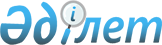 Об утверждении отраслевой Программы "Жасыл даму" на 2010-2014 годы"
					
			Утративший силу
			
			
		
					Постановление Правительства Республики Казахстан от 10 сентября 2010 года № 924. Утратило силу постановлением Правительства Республики Казахстан от 8 июля 2014 года № 779      Сноска. Утратило силу постановлением Правительства РК от 08.07.2014 № 779.      В целях реализации Указа Президента Республики Казахстан от 1 февраля 2010 года № 922 "О Стратегическом плане развития Республики Казахстан до 2020 года" Правительство Республики Казахстан ПОСТАНОВЛЯЕТ:



      1. Утвердить прилагаемую отраслевую Программу "Жасыл даму" на 2010-2014 годы" (далее - Программа).



      2. Министерству охраны окружающей среды Республики Казахстан совместно с заинтересованными центральными и местными исполнительными органами обеспечить надлежащее и своевременное выполнение мероприятий, предусмотренных Программой.

      Сноска. Пункт 2 в редакции постановления Правительства РК 04.08.2011 № 912.



      3. Ответственным центральным и местным исполнительным органам, национальным компаниям (по согласованию) представлять информацию о ходе реализации Программы в соответствии с Правилами разработки и мониторинга отраслевых программ, утвержденными постановлением Правительства Республики Казахстан от 18 марта 2010 года № 218 "Об утверждении Правил разработки и мониторинга отраслевых программ".

      Сноска. Пункт 3 в редакции постановления Правительства РК 04.08.2011 № 912.



      4. Исключен постановлением Правительства РК 04.08.2011 № 912.



      5. Признать утратившими силу некоторые решения Правительства Республики Казахстан согласно приложению 1.

      Сноска. Пункт 5 с изменением, внесенным постановлением Правительства РК 04.08.2011 № 912.



      6. Контроль за исполнением настоящего постановления возложить

на Первого заместителя Премьер-Министра Республики Казахстан – Министра регионального развития Республики Казахстан Сагинтаева Б. А.

      Сноска. Пункт 6 в редакции постановления Правительства РК от 07.08.2013 № 804.



      7. Настоящее постановление вводится в действие со дня подписания.      Премьер-Министр

      Республики Казахстан                       К. Масимов

Утверждена           

постановлением Правительства  

Республики Казахстан      

от 10 сентября 2010 года № 924  

Отраслевая программа

"Жасыл даму" на 2010-2014 годы" 

1. Паспорт Программы      Сноска. Раздел 1 с изменениями, внесенными постановлениями Правительства РК 04.08.2011 № 912; от 07.08.2013 № 804.Наименование                Отраслевая программа "Жасыл даму"

                            на 2010-2014 годыОснование                   Указ Президента Республики Казахстан от

для разработки              1 февраля 2010 года № 922 "О

                            Стратегическом плане развития

                            Республики Казахстан до 2020 года"Государственный             Министерство охраны окружающей среды

орган, ответственный        Республики Казахстан

за разработку и

реализацию программыЦели                        Создание условий по сохранению и

                            восстановлению природных экосистемЗадачи                      Развитие "зеленой экономики";

                            снижение антропогенного воздействия на

                            компоненты окружающей среды и здоровья;

                            сохранение и восстановление природных

                            экосистем;

                            развитие и совершенствование системы

                            управления качеством окружающей средыСроки реализации            2010-2014 годыЦелевые индикаторы          Показатели ресурсосбережения, введенные в

                            комплексные экологические разрешения, в

                            2014 году составят 1 штуку.

                            Объемы установленных значений нормативов

                            валового выброса загрязняющих веществ не

                            превысят 5 млн. тонн.

                            Объемы установленных значений нормативов

                            сбросов загрязняющих веществ не превысят

                            5 млн. тонн.

                            Доля переработки отходов к их образованию

                            к 2014 году составит 21,9 %.

                            Непревышение объема выбросов парниковых

                            газов к 2014 году составит 96 % по

                            отношению к 1990 году.

                            Динамика изменения площади опустыненных и

                            деградированных земель к 2014 году

                            составит 0,05 %.

                            Сохранение 200 видов животного мира, в

                            том числе:

                            1) охотничьих видов – 93; 

                            2) редких и находящихся под угрозой

                            исчезновения видов – 107.

                            Доведение выпуска в естественные водоемы

                            и водохранилища жизнестойкой молоди

                            ценных промысловых рыб к 2014 году

                            составит 158,4 млн. шт.

                            Ежегодная площадь угодий, не покрытых

                            лесом, переводимых в покрытые, к 2014

                            году составит 6,5 тыс. га.

                            Доля особо охраняемых природных

                            территорий к общей площади республики к

                            2014 году составит 8,8 %.

                            Количество пунктов наблюдений к 2014 году

                            составит:

                            1) метеорологических станций - 287; 

                            2) агрометеорологических постов - 102; 

                            3) гидрологических постов - 303; 

                            4) за состоянием атмосферного воздуха,

                            работающих в автоматическом режиме - 48.Источники и объемы          На реализацию Программы предусматривается

финансирования              выделение средств на общую сумму

                            176969,98 млн. тенге:

                            из них из республиканского бюджета -

                            108915,25 млн. тенге, в том числе:

                            2010 год - 18837,2 млн. тенге;

                            2011 год - 31926,6 млн. тенге;

                            2012 год - 25599,65 млн. тенге;

                            2013 год - 24486,05 млн. тенге;

                            2014 год - 8065,75 млн. тенге;

                            из местного бюджета - 47285,53 млн. тенге,

                            в том числе:

                            2010 год - 7674,1 млн. тенге;

                            2011 год - 10076,33 млн. тенге;

                            2012 год - 10268,9 млн. тенге;

                            2013 год - 9847,5** млн. тенге;

                            2014 год - 9418,7 млн. тенге;

                            из международного гранта 327,83 млн.

                            тенге, в том числе:

                            2010 год - 68,0 млн. тенге;

                            2011 год - 100,3 млн. тенге;

                            2012 год - 86,1 млн. тенге;

                            2013 год - 73,43 млн. тенге;

                            из средств займа - 3187,9 млн. тенге, в

                            том числе:

                            2010 год - 1010,8 млн. тенге;

                            2011 год - 1822,9* млн. тенге;

                            2012 год - 192,8 млн. тенге;

                            2013 год - 161,4 млн. тенге;

                            из собственных средств - 17253,5 млн.

                            тенге, в том числе:

                            2010 год - 1284,6 млн. тенге;

                            2011 год - 968,9 млн. тенге;

                            2013 год - 7500,0* млн. тенге;

                            2014 год - 7500,0* млн. тенге.                            Примечание:

                            * - объемы финансирования будут

                            уточняться при формировании

                            республиканского бюджета на

                            соответствующий финансовый год;

                            ** - объемы финансирования будут

                            уточняться при составлении местного

                            бюджета соответствующего года

      2. Введение

      Отраслевая программа "Жасыл даму" на 2010-2014 годы (далее - Программа) разработана в целях реализации Указа Президента Республики Казахстан от 1 февраля 2010 года № 922 "О Стратегическом плане развития Республики Казахстан до 2020 года" и в рамках исполнения поручений Главы государства, данных в ходе посещения Западно-Казахстанской и Восточно-Казахстанской областей в сентябре - октябре 2008 года.



      В рамках оптимизации действующих программных документов в Программу интегрированы Концепция экологической безопасности Республики Казахстан на 2004-2015 годы, Концепция развития и размещения особо охраняемых природных территорий Республики Казахстан до 2030 года, Программа "Охрана окружающей среды Республики Казахстана на 2008-2010 годы", Программа "Жасыл ел" на 2008-2010 годы, Программа по сохранению и рациональному использованию животного мира и развитию сети особо охраняемых природных территорий до 2010 года, Программа по комплексному решению проблем Приаралья на 2007-2009 годы.



      Программа ориентирована на применение прогрессивного принципа "зеленой экономики", которая предусматривает устранение зависимости между использованием ресурсов и экологическими последствиями от экономического роста.



      Определены мероприятия по развитию международных отношений, научного обеспечения охраны окружающей среды и природопользования, системы мониторинга окружающей среды и природных ресурсов, вопросы экологического образования, просвещения и повышения информированности населения.



      Программа носит межотраслевой характер, и будет способствовать комплексному решению многих вопросов, включая: выбросы парниковых газов, загрязнение атмосферного воздуха, зоны экологического бедствия, особо охраняемые природные территории, отходы производства и потребления, водные ресурсы, озеленение и другие.



      В Программу включен блок лесного хозяйства и животного мира, особо охраняемых природных территорий. Одним из основных целей общества является сохранение биологического разнообразия и обеспечение устойчивого развития страны.

      3. Анализ текущей ситуации

      3.1. Оценка текущей ситуации состояния отрасли, а также влияния данной отрасли на социально-экономическое и общественно-политическое развитие страны



      Решение экологических проблем осуществлялось в рамках Концепции экологической безопасности Республики Казахстан на 2004-2015 годы через принятие Экологического кодекса, реализацию программ "Охрана окружающей среды на 2005-2007 годы" и "Охрана окружающей среды на 2008-2010 годы", Программы устойчивого развития Балхаш-Алакольского бассейна, а также других программных и нормативных правовых документов.



      Однако, в целом пока еще не удалось заметно снизить отрицательное воздействие загрязнения окружающей среды на экологические системы и здоровье населения.



      Все еще основными нерешенными проблемами в Казахстане остаются: выбросы парниковых газов, загрязнение атмосферного воздуха, загрязнение водных ресурсов, накопление отходов производства и потребления, нерациональное использование биологического разнообразия.



      До настоящего времени сохраняется зависимость Казахстана от объемов и качества внешних водных ресурсов, что существенным образом угрожает стабильности ряда водных бассейнов страны. Остаются неурегулированными водно-экологические и водно-энергетические проблемы с приграничными странами (Китай, Киргизия, Узбекистан).



      В последние годы обострилась проблема использования воды, поступающей с территории сопредельных государств: речной сток сократился на 15,1 км3 в год, что приводит к дефициту водных ресурсов до 2-3 км3 в год. Такая тенденция прогнозируется и в последующие годы. Вопросы водной уязвимости представляют угрозу, как и продовольственной, так и экологической безопасности страны.

      3.2. Анализ сильных и слабых сторон, возможностей и угроз для отрасли

      Сноска. Подраздел 3.2 с изменениями, внесенными постановлением Правительства РК от 07.08.2013 № 804.



      Для объективного анализа необходимо четкое определение ее сильных и слабых сторон, а также существующих возможностей и угроз.

      В целях предотвращения угроз необходимо комплексное решения многих вопросов, включающих выбросы парниковых газов, загрязнение атмосферного воздуха и водных ресурсов, накопления отходов производства и потребления, зоны экологического бедствия, особо охраняемых природных территорий, сохранение животного мира, озеленение и другие.

      3.3. Основные проблемы, тенденции и предпосылки развития соответствующей отрасли



      3.3.1. Выбросы парниковых газов



      Выбросы парниковых газов в Республике Казахстан в 1992 году составили 310 млн. тонн, а в 2008 году - 240 млн. тонн СО2 эквивалента.



      Выполненная инвентаризация источников выбросов парниковых газов в стране, а также разработанные прогнозы эмиссии диоксида углерода свидетельствуют, что по удельному показателю выбросов парниковых газов на единицу ВВП (3,38 кг/доллара США) Казахстан занимает первое место.



      Наибольший вклад в объем выбросов диоксида углерода вносит энергетика, а из энергоносителей - уголь, при этом расчеты показывают, что доля угля в генерации выбросов будет возрастать интенсивными темпами. К 2010 году она составит 63 %, а к 2020 году - 66 % в объеме валовых выбросов, образующихся от сжигания топлива.



      Большинство отраслей экономики Казахстана характеризуются высокой энергоемкостью, вследствие чего в стране существуют огромные технические резервы для выполнения мероприятий повышающих эффективность использования энергоресурсов. В настоящее время более 2/3 потребляемой энергии теряется в процессе ее использования, хотя современный уровень развития технологий позволяет иметь коэффициент полезного использования энергоресурсов не менее 50-60 %.

      3.3.2. Загрязнение атмосферного воздуха

      Сноска. Подраздел 3.3.2 с изменением, внесенным постановлением Правительства РК от 07.08.2013 № 804.



      Загрязнение атмосферного воздуха остается одним из ведущих факторов воздействия на окружающую среду, оказывающих негативное влияние на здоровье населения. Наибольшее негативное воздействие на атмосферный воздух оказывают предприятия теплоэнергетического и нефтегазового сектора, горнодобывающей и горно-перерабатывающей отрасли, черной и цветной металлургии.



      Выбросы промышленных предприятий Казахстана в атмосферу составляют порядка трех миллионов тонн в год, из которых 85 % приходится на наиболее крупных природопользователей, 10 % выбросов в атмосферу страны от стационарных источников и образование значительной доли токсичных отходов приходится на предприятия, занятые в сфере добычи сырой нефти и попутного газа. Разрешенные объемы выбросов загрязняющих веществ в 2012 году остались на уровне 2011 года и составили 3,35 млн. тонн. С 2013 года наметилась тенденция увеличения заявляемых природопользователями выбросов загрязняющих веществ в окружающую среду, что в большей степени обусловлено положительной динамикой развития отраслей экономики, увеличением мощностей действующих и вводом в эксплуатацию новых предприятий, в том числе по реализуемым проектам со значительным объемом эмиссий в окружающую среду в рамках Государственной программы по форсированному индустриально-инновационному развитию Республики Казахстан на 2010 - 2014 годы (далее - ГПФИИР).



      Все более угрожающими становятся объемы загрязнения воздуха автомобильным транспортом, что обусловлено стремительным ростом численности автотранспортных средств на территории республики. Данная проблема наиболее актуальна для крупных городов республики, где вклад автотранспорта в загрязнение воздушного бассейна достигает 60 % и более от общегородского валового выброса.

      3.3.3. Загрязнение водных ресурсов

      Сноска. Подраздел 3.3.3 с изменением, внесенным постановлением Правительства РК от 07.08.2013 № 804.



      Республика Казахстан имеет ограничения по располагаемым водным ресурсам, характеризующимся высокой степенью загрязнения и территориальной неравномерностью распределения стока. Пресные подземные воды используются только в объеме 12 % от величины разведанных запасов.



      Ежегодно увеличиваются объемы потребления свежей воды, потери воды при транспортировке и сбросов в водоемы неочищенных или недостаточно очищенных сточных вод. Основными водопотребителями при этом являются сельское хозяйство и промышленность: 75 % и 20 % от всех используемых вод, соответственно.



      В связи с тем, что в течение длительного периода не проводился капитальный ремонт, 34 % водоотводящих сетей и большинства канализационных очистных сооружений в городах и городских поселках достигли 70 % физического износа. Ряд сооружений очистки сточных вод работают с перегрузкой, что приводит к несоответствию технологии очистки сточных вод по проектным данным. Плановый ремонт сетей и сооружений почти везде уступил аварийно-восстановительным работам, при этом, единовременные затраты на их проведение, как правило, в 2,5-3 раза выше, чем на плановый ремонт.



      По-прежнему остается острой проблема доступа населения страны к качественной питьевой воде, при этом до 20 % жителей Республики Казахстан потребляют воду, не соответствующую нормативным стандартам качества.



      Продолжается процесс загрязнения, засорения и истощения поверхностных вод, основной причиной которых является сброс в водоемы недостаточно очищенных сточных вод.



      Разрешенные объемы сбросов загрязняющих веществ в 2012 году остались на уровне 2011 года и составили 2,8 млн. тонн. При этом тенденция увеличения заявляемых природопользователями объемов эмиссий также наблюдается и по сбросам загрязняющих веществ, которая связана с увеличением мощностей действующих и вводом в эксплуатацию новых предприятий и вкладом объемов эмиссий, образуемых в рамках ГПФИИР.

      3.3.4. Накопление отходов производства и потребления

      Сноска. Подраздел 3.3.4 с изменениями, внесенными постановлением Правительства РК от 07.08.2013 № 804.



      Одной из приоритетных экологических направлений остается переработка отходов производства и потребления.



      В 2009 году в стране образовано 669,3 млн. тонн отходов из них промышленных отходов - 665,6 млн. тонн, бытовых - 6 млн. тонн. На долю одного жителя страны в среднем приходится порядка 1,4 тыс. тонн накопленных промышленных и бытовых отходов.



      По состоянию на январь 2010 года на территории республики размещено более 43 млрд. тонн промышленных отходов, в том числе на территории предприятий 23 млрд.тонн.



      Остается крайне неудовлетворительной ситуация с промышленными отходами, в том числе с техногенными минеральными образованиями (далее - ТМО). К настоящему времени в республике учтено 775 объектов ТМО, в которых накоплено порядка 34 млрд. тонн, при этом наблюдается тенденция их ежегодного роста.



      Как правило, вторичная переработка отходов производства, в том числе токсичных, в Казахстане не практикуется. Отходы складируются на специальных полигонах, в накопителях и хвостохранилищах, постоянно формируя растущие в объеме техногенные интенсивно пылящие ландшафты. Так, например, утилизация и использование золошлаковых отходов электростанций в республике не превышает 1 %, тогда как в Европе этот показатель в среднем составляет 60 %.



      Помимо проблем, связанных с промышленными и токсичными отходами, практически во всех населенных пунктах республики, а особенно в крупных городах Казахстана остро стоит вопрос хранения и переработки все возрастающих объемов бытовых отходов (табл. 1). При этом эксплуатация большинства полигонов и свалок твердых бытовых отходов в стране не соответствует нормативным критериям.



      Отсутствие достаточной инфраструктуры по сбору и вывозу отходов является одной из причин образования стихийных свалок в населенных пунктах и ежегодных затрат из местного бюджета на их ликвидацию. Основная масса коммунальных отходов в Казахстане (более 97 %) без разделения на фракции вывозится и складируется на открытых свалках, что является причиной загрязнения почв, поверхностных и грунтовых вод, атмосферного воздуха.

         Таблица 1 – Динамика объемов собранных и вывезенных

             коммунальных отходов в Республике Казахстан

      Острыми для Казахстана остаются вопросы исторических загрязнений, которые сформировались еще в период Советского Союза. Вследствие длительной эксплуатации объектов военного назначения, предприятий горно-металлургического комплекса значительные территории страны загрязнены радиоактивными, биологическими и химическими веществами в концентрациях, представляющих опасность для человека иных биологических объектов.

      3.3.5. Влияние изменения климата на экологические системы



      Проблема изменения климата для Казахстана является актуальной в связи с тем, что на данный момент наблюдается повышение уровня средней температуры на территории страны в среднем на 1,80С за 100 лет.



      Изменение климата влияет на биоразнообразие. Уже сегодня отмечается истощение биоразнообразия и деградация экосистем на 70 % площади республики, особенно в зоне пустынь и степей, при распашке земель и перевыпасе скота. Учитывая, что большую часть территории Казахстана занимают пустынные и полупустынные ландшафтные зоны, их экосистемы, в особенности, сельское и водное хозяйство, являются уязвимыми к наблюдаемым аномалиям изменения климатических условий.



      В результате изменения климата, границы зон увлажнения могут сдвинуться к северу и, следовательно, следует ожидать ухудшения условий увлажнения в регионе.



      Отмечается, что на Северном склоне Заилийского Алатау, начиная с 1955 года, площадь ледников сократилась на 40,8 %. С учетом прогнозов изменения климата можно ожидать продолжения интенсивной деградации ледников в обозримом будущем. Сокращение площадей оледенения приведет к изменению водного режима горных рек, при этом сток рек северного склона Заилийского Алатау может уменьшиться примерно на 16 %.



      В целом, следует отметить, что наряду с высокой уязвимостью природы наблюдается достаточно низкий адаптационный потенциал антропогенных систем республики.

      3.3.6. Биоразнообразие



      Лесное хозяйство и озеленение населенных пунктов



      Общая площадь государственного лесного фонда по состоянию на 1 января 2010 года составляет 28,4 млн. га или 10,4 % территории республики. Покрытые лесом угодья занимают 12,3 млн. га или 43,3 % общей площади земель лесного фонда. Лесистость республики составляет 4,5 %.



      В ведении уполномоченного органа находится 4,8 млн. га (17,3 %) государственного лесного фонда, в ведении областных исполнительных органов 22,8 млн. га (82 %) и в ведении других госорганов 0,8 млн. га (0,7 %).



      Леса в Казахстане располагаются крайне неравномерно. Типы лесной растительности обуславливаются разнообразием природных зон. В пустынной зоне произрастают саксауловые леса. Основная часть горных лесов представлена темнохвойными насаждениями Алтая, Джунгарского и Заилийского Алатау. В равнинной части степной и лесостепной зон произрастают березово-осиновые колочные леса, островные сосновые боры, ленточные боры Прииртышья.



      В составе лесов преобладают саксаульники, занимающие 49,6 % покрытой лесом площади и кустарниковые насаждения 24,1 %, расположенные в пустынной и степной зонах.



      Наиболее ценные хвойные насаждения занимают 13,1 %, мягколиственные 11,2 %.



      Леса республики выполняют важные климаторегулирующие, средообразующие, поле- и почвозащитные, водоохранные и санитарно-гигиенические функции и являются естественными резерватами 86 % биологического разнообразия страны.



      Большое значение в повышении лесистости территории республики имеет создание лесных культур. На сегодняшний день искусственные насаждения составляют 1029,3 тыс. га или около 10 % покрытых лесом земель.



      Для обеспечения лесокультурных работ в республике имеется 143 лесных питомника, где может ежегодно выращиваться до 200 млн. штук стандартных сеянцев различных пород. Указанное количество посадочного материала достаточно для создания лесных культур на площади около 60,0 тыс. га.



      В настоящее время на данных питомниках выращивается до 60,0 млн. штук стандартного посадочного материала.



      Формируется лесосеменная база на селекционной основе, представленная 270 плюсовыми деревьями, 45 га плюсовых насаждений, постоянными лесосеменными участками и лесосеменными плантациями на площади свыше 850 га.



      На территории зеленой зоны города Астаны за период 1998 года по 2009 год посажено 45 тыс. га насаждений, из которых 14,7 тыс. га передано на баланс акимата города Астаны.



      На 1 января 2010 года 394 физическим и юридическим лицам в долгосрочное лесопользование предоставлено лесных ресурсов на общей площади 1724,4 тыс. га.



      Несмотря на принимаемые меры, продолжают иметь место лесные пожары и незаконные рубки леса.



      Причинами лесных пожаров являются как природные факторы, так и деятельность человека, которая наибольшую опасность представляет при весенних и осенних пиках пожарной опасности.



      Анализ крупных лесных пожаров по республике показал, что наибольшую площадь - 62 % составляют лесные пожары, возникшие по причине перехода степных пожаров на территорию государственного лесного фонда.



      В 2009 году на территории государственных учреждений лесного хозяйства произошло 230 случаев лесных пожаров на площади 3,5 тыс. га, в том числе лесопокрытая составила 1,7 тыс. га. Ущерб от лесных пожаров составил 69842 тыс. тенге.



      В результате проведения противопожарных работ количество лесных пожаров 2009 года по сравнению с 2008 годом сократилось в 1,4 раз, а площадь, пройденная пожарами, уменьшилась в 1,6 раза.



      В 2009 году число случаев незаконных рубок леса сократилось по сравнению с 2008 годом в 1,6 раза, а по сравнению с 2007 годом в 2,1 раза, при этом их объемы уменьшились по сравнению с 2008 годом в 1,5 раза и с 2007 годом в 5,6 раза.

      Животный мир



      Обширность территории (272,5 млн. га), обилие видов фауны (835 видов позвоночных и 50000 беспозвоночных) является особенностью нашей страны. Инвентаризация фауны Казахстана завершена только для позвоночных животных, по отдельным классам которых изданы обобщающие фаунистические сводки.



      На территории Казахстана обитают 835 видов позвоночных животных, в том числе: млекопитающие - 178, птицы - 489 (из них 396 гнездятся здесь, остальные прилетают на зиму или пролетают весной и осенью), пресмыкающиеся - 49, земноводные 12, рыбы 104 и круглоротые - 3 вида.



      Среди редких эндемичных и реликтовых видов, требующих охраны, насчитывается более 300 видов позвоночных животных, значительная часть которых находится на грани исчезновения.



      В Красную книгу Казахстана занесено 128 видов и подвидов позвоночных животных, в т.ч. птиц - 57, млекопитающих - 40 и во вторую часть Красной книги Казахстана включены 96 видов беспозвоночных животных.



      Данные учета 2009 года показали, что динамика снижения численности сайгаков остановлена и наблюдается увеличение ее численности с 21,2 тыс. в 2003 году до 81 тыс. особей в 2009 году, в том числе численность устюртской популяции составила - 9,2 тыс. особей, уральской - 26,2 тыс. особей и бетпакдалинской - 45,2 тыс. особей. Величина прироста численности сайгаков в 2009 году по сравнению с 2008 годом составила 32,7 %.



      В 2009 году численность редких и исчезающих видов диких копытных животных по сравнению с 2008 годом стабилизировалась.



      Только за 2007-2009 годы создано более 300 охотничьих хозяйств,  и за 679 охотничьими хозяйствами закреплены 119,8 млн. га или 51,3 % охотничьих угодий.



      Браконьерская охота на животных, другие антропогенные факторы (прокладка транспортных систем, недропользование, высыхание водно-болотных угодий) негативно влияют на ресурсы животного мира республики. На территории Казахстана с середины 20 века исчезли казахстанский кулан, туранский тигр, гепард.



      Наличие рынка сбыта мяса и рогов сайгаков внутри республики и контрабандного вывоза их за границу, а также уход задержанных лиц от ответственности, представляют собой фактор риска для сохранения сайгаков, снижая эффективность принимаемых государством меры по их сохранению.



      Кроме того, Казахстан располагает богатым рыбохозяйственным водным фондом и благоприятными условиями для интенсивного развития рыбоводства и рыболовства.



      Общая площадь водоемов, без учета Каспийского моря составляет порядка 3 миллионов гектаров. Общий вылов рыбы в водоемах республики в 1965 году составлял 111,9 тыс. тонн. За последние три года фактический вылов в среднем составляет 52,4 тыс. тонн.



      Принимаются все необходимые меры по сохранению и рациональному использованию осетровых видов рыб, относящихся к редким исчезающим видам рыб, объемы добычи которых ежегодно снижаются.



      Начиная с 2002 года, ежегодно проводятся дноуглубительные работы на каналах рек Кигаш и Урал с целью обеспечения беспрепятственного прохода производителей осетровых видов на места нереста. На эти цели из государственного бюджета ежегодно выделяется до 300 млн. тенге (2,5 млн. долларов США).



      Ежегодно в рыбохозяйственные водоемы республики выпускается около 156,4 млн. штук молоди и личинок рыб, в том числе порядка 7,0 млн. молоди осетровых видов рыб.

      Особо охраняемые природные территории



      В настоящее время система особо охраняемых природных территорий (далее - ООПТ) республики насчитывает 10 государственных природных заповедников (далее - ГПЗ), 10 государственных национальных природных парков (далее - ГНПП), 4 государственных природных резервата (далее - ГПР), 52 государственных природных заказника республиканского значения, 26 памятников природы республиканского значения, 3 зоологических парка (в городах Алматы, Караганде и Шымкенте), 5 республиканских ботанических садов (в городах - Алматы, Караганда, Риддер, Жезказган, с. Баканас), республиканских государственных заповедных зон и 2 государственных природных парка местного значения.



      ООПТ со статусом юридического лица занимают 5277,0 тыс. га или 1,9 % площади республики.



      За последние пять лет площадь ООПТ республиканского значения увеличилась за счет расширения существующих и создания новых ООПТ на 1865,5 тыс. га.



      Учет и анализ современного размещения объектов природно-заповедного фонда позволили выявить дополнительные территории, пригодные для организации новых охраняемых участков, которые могут служить хранилищем генофонда флоры и фауны республики.



      Необходимы надежно охраняемые территории в местах обитания архара (алтайского, казахстанского, каратауского и кызылкумского), для пустынных млекопитающих - джейрана, кулана, манула, каракала, перевязки, серого варана. Единственное морское млекопитающее - каспийский тюлень, лишь частично защищено заповедной зоной в северной части Каспийского моря, которая не является юридическим лицом.



      Анализ размещения заповедников, национальных парков и резерватов на основе зонально-ландшафтного деления позволяет сделать следующие выводы:



      в степной зоне не охвачена охраной подзона опустыненных степей;



      южные (умеренно-теплые) пустыни лишь фрагментарно представлены в Устюртском заповеднике, но типичные для них сообщества редких видов солянок и других растений, редкие и исчезающие виды животных остаются незаповеданными;



      в горных районах не охвачены охраной уникальные типы растительности и животного мира Южного Алтая, Саур-Тарбагатая, богатые реликтовыми и эндемичными видами сообщества среднегорий Каратау, Кетменя, Кунгей и Жонгарский Алатау;



      необходимо дать статус ООПТ территориям на своеобразных центральноазиатских тугаях и пойменных лугах;



      для сохранения генофонда рептилий в Казахстане необходимо создать ряд пустынных заповедников: в песках Кызылкумы (только здесь обитает самая крупная ящерица - серый варан), в песках Южного Прибалхашья, в глинистой пустыне Бетпак-Дала, в каменистых пустынях Северного Прибалхашья, пустынях Илийской долины и Зайсанской котловины;



      в целях сохранения популяции каспийского тюленя необходимо создание в Каспийском море особо охраняемой природной территории - морского заповедника. Каспийский тюлень - эндемичный вид и единственное морское млекопитающее в Каспийском море, находящееся под угрозой исчезновения.



      В соответствии со стратегическим курсом Правительства Республики Казахстан в настоящее время усиливается роль туристского кластера в современной экономике страны.



      В мировой практике экологический туризм преимущественно реализуется на особо охраняемых природных территориях.



      С каждым годом посещаемость особо охраняемых природных территорий увеличивается, так в 2006 году общее число посетителей ООПТ составила 321,2 тыс. человек, в 2007 году - 346,9 тыс. человек, в 2008 году - 547,9 тыс. человек, в 2009 году - 594,0 тыс. человек.



      Наибольшей популярностью пользуются государственные национальные природные парки Иле-Алатауский, Баянаульский, "Кокшетау" и "Бурабай".



      Увеличение числа посетителей ООПТ связано с улучшением сервиса, созданием и улучшением инфраструктуры туризма ООПТ, гостевых домов, Визит-центров, улучшением благоустройства ООПТ.



      В настоящее время на специально выделенных участках особо охраняемых природных территорий оборудовано 100 контрольно-пропускных пунктов, организовано 102 туристских маршрута и 52 экскурсионных троп. Протяженность туристских троп и маршрутов составила более 5 тыс. км, оборудовано 66 смотровых площадок и демонстрационных участков, 143 бивуачных площадок и лагерей, 81 стоянок для автотранспорта, 84 гостиниц, кемпингов, туристских баз, 65 объектов общественного питания, установлено более 1 тыс. аншлагов, указателей и информационных стендов. Находится в стадии разработки сквозной туристский маршрут "Золотое кольцо" по территории 4-х национальных парков (Алтын-Эмель, Чарынский, Көлсай көлдері и Иле-Алатауский).

      3.3.7. Деградация земельных ресурсов и опустынивание



      Основным природным фактором, способствующим развитию процессов опустынивания, является внутриконтинентальное положение страны, определяющее засушливость климата, скудность и неравномерность распределения водных ресурсов, широкое распространение песков (до 30 млн. га), солонцеватых и засоленных земель (более 93 млн. га). Эти природные особенности Казахстана обуславливают слабую устойчивость природной среды к антропогенным воздействиям, таким как, незаконная вырубка леса, пожары, бессистемная рекреация, загрязнения почв и подземных вод.



      Около 43 % населения страны живут в сельских районах, и большинство из них зависит от доходов, напрямую или косвенно связанных с аграрным сектором и использованием земель. Казахстан занимает шестое место в мире по размеру своих пастбищных ресурсов (188 млн. га), а общая площадь уже деградированных пастбищных земель по состоянию на 1 января 2010 года составляет более 48 млн. га, что составляет около 26 %. Кроме этого насчитывается 180,2 тыс. га нарушенных земель.

      3.3.8. Проблемы загрязненных территорий



      На протяжении многих лет проблема исторических загрязнений вызывает общественный резонанс. В средствах массовой информации появились многочисленные выступления и публикации о чрезвычайном состоянии природной среды.



      Несмотря на принимаемые меры экологическая ситуация территорий, отнесенных к зонам экологического бедствия (бывшего Семипалатинского испытательного ядерного полигона и Приаралья) остается сложной. Без ответа остается вопрос о возможности передачи земель Семипалатинского испытательного полигона в народнохозяйственное пользование. Слабо развивается инфраструктура региона, практически отсутствуют крупные инвестиционные проекты.



      Экологическая дестабилизация в Аральском регионе привела к значительной трансформации естественных природных комплексов.



      В зоне влияния военно-испытательных полигонов установлено сверхнормативное радиационное загрязнение окружающей среды радионуклидами, тяжелыми металлами и токсичными веществами. Водные объекты на данной территории практически непригодны для хозяйственно-питьевого водоснабжения.



      За период деятельности уранодобывающей отрасли на территории Казахстана было образовано около 200 млн. тонн радиоактивных отходов. Наиболее острой остается проблема хвостохранилищ токсичных и радиоактивных отходов.



      Ежегодно значительные площади земель подвергаются негативному воздействию при эксплуатации нефтяных месторождений. Общая площадь замазученных земель составляет более 5 тыс. га. Это старые аварийные розливы, нефтяные амбары и аварийные нефтяные скважины.



      В зоне затопления и подтопления нагонными водами Каспийского моря находятся 19 нефтяных месторождений с 1485 скважинами, в том числе, в зоне постоянного затопления 90, которые представляют наибольшую опасность загрязнения моря.



      На территории страны накоплены значительные объемы стойких органических загрязнителей, хрома и тяжелых металлов таких как свинец, кадмий и цинк, которые представляют источник высокого риска для безопасности компонентов окружающей среды и здоровья населения. Имеется риск употребления в пищу рыбы, выловленной из загрязненной хромом речными водами, распыление радиоактивных веществ тонкодисперсный токсичный материал на окружающие дома, реки, пахотные земли.

      3.3.9. Влияние окружающей среды на состояние здоровья населения      Сноска. Подраздел 3.3.9 с изменениями, внесенными постановлением Правительства РК 04.08.2011 № 912.

      Формирование очагов радиационного, химического, биологического загрязнения привело к тому, что нарушенные объекты окружающей среды, несут прямую угрозу состоянию здоровья населения.



      Проблема обостряется особенно в крупных городах и промышленных центрах, где отмечается повышенный уровень заболеваемости и смертности от болезней органов дыхания, онкологических заболеваний, болезней сердечно-сосудистой системы, неврологических болезней и т.д.



      Природные источники ионизирующего излучения также могут являться основной причиной ряда заболеваний. Например, по оценке экспертов, около 70 % суммарной дозы, получаемой населением от всех источников радиации, и около 20 % всех заболеваний раком легких обусловлены воздействием радиоактивного газа радона. На территории Казахстана в ряде районов Акмолинской, Северо-Казахстанской и в горных районах других областей, содержание радона и продуктов его распада в жилых и общественных зданиях в десятки раз превышают показатели действующих гигиенических нормативов.



      Поэтому, критерии состояния здоровья населения, должны приобрести приоритетный характер в процессе разработки и реализации мероприятий, обеспечивающих экологическую безопасность страны, особенно по реабилитации населения регионов, пострадавших вследствие испытаний ядерного оружия или проживающих в зонах экологического бедствия.



      Защита здоровья населения от неблагоприятных экологических факторов достигается за счет:

      оценки экологического риска и формирования программ по его снижению;

      безусловного обеспечения нормативов качества окружающей среды на территории населенных пунктов;

      внедрения новых подходов к градостроительным решениям с выводом промышленных объектов за пределы селитебной зоны;

      ужесточения требований к качеству водопроводной и бутилированных питьевых вод;

      контроля за состоянием среды жилищ, в особенности по радиоактивным параметрам.

      3.3.10. Существующая система управления качеством окружающей среды



      Существующие инструменты экологической политики слабо стимулируют снижение антропогенного воздействия на окружающую среду и здоровье населения и требуют дальнейшего совершенствования.



      В Республике Казахстан принят максимально приближенный к международным стандартам Экологический кодекс, который внес существенные изменения в принятую в стране систему управления качеством окружающей среды. На смену административно-командным подходам, прежней системе нормирования, приоритету штрафных санкций приходят эффективные экономические рычаги, являющиеся мощным фактором регулирования хозяйственной деятельности по использованию и охране природных ресурсов. В их числе особое место занимают профилактика экологических правонарушений и стимулирование внедрения новых технологий.



      В настоящее время осуществляется большой объем работ по реализации ряда многосторонних соглашений, в числе которых огромное значение имеют природоохранные международные конвенции.



      Однако, следует отметить, что выполнению требований по 4 из 18 ратифицированных международных конвенций до сих пор уделяется очень слабое внимание (Киотский протокол, Стокгольмская конвенция о стойких органических загрязнениях, Роттердамская конвенция о процедуре предварительного обоснованного согласия в отношении отдельных опасных химических веществ и пестицидов в международной торговле, Базельская конвенция о трансграничных перевозках опасных отходов).



      В сфере совместного управления и охраны водных ресурсов действует ряд соглашений о сотрудничестве между Казахстаном, Киргизией, Узбекистаном, Таджикистаном, Туркменией, Китаем и Россией. Анализ реализации водных соглашений свидетельствует о низкой эффективности в решении существующих экологических, экономических и социальных вопросов. Имеющиеся соглашения либо несовершенны с точки зрения содержания и правовой формы, либо плохо выполняются.



      Для осуществления гидрометеорологического и экологического мониторинга на мировом уровне осуществляется модернизация национальной гидрометеорологической службы.



      Однако, для решения задач по полной модернизации и доведения технического, организационного и кадрового потенциала системы мониторинга до уровня, удовлетворяющего современным требованиям экономики и общества страны, выделяемого в настоящее время объемов финансирования недостаточно.



      В стране реализуется достаточно большое количество научно-исследовательских работ в сфере охраны окружающей среды, однако объем выделяемых на одну тему средств явно недостаточен. Поэтому, необходима оптимизация тематических направлений научных исследований.



      Необходимо отметить, что платежи за эмиссии в окружающую среду поступают в местные бюджеты без целевого назначения и, как правило, большая часть этих средств используется по усмотрению местных исполнительных органов на решение текущих вопросов жизнеобеспечения, поддержку социальной сферы, решение инфраструктурных проблем и т.д. Поэтому, зачастую реализация экологических проектов финансируется по остаточному принципу. Так, например, в 2009 году сумма выделенных на природоохранные мероприятия средств составила 23,8 млрд. тенге или 27,9 % от общего объема поступивших платежей и штрафов.



      Таким образом, в Казахстане, при наличии достаточно взвешенной государственной политики по экологическим платежам, остается неотработанным механизм использования средств, предназначенных на природоохранные мероприятия.



      Мировой опыт показывает, что экологические вопросы решаются за счет внедрения системы "зеленых инвестиций", которые формируются за счет экологических налогов, экологических фондов, привлеченных инвестиций, совместных проектов (проекты совместного осуществления), углеродных квот. Денежные средства, имеющие источник формирования от загрязнения и воздействия на окружающую среду, должны направляться в 100 % отношении на решение экологических вопросов. Относительно Казахстана "зеленые инвестиции" формируются за счет экологических платежей (97 млрд. тенге в 2009 году), природоохранных мероприятий природопользователей (124 млрд. тенге в 2009 году) и грантов международных организаций.

      3.4. Анализ действующей политики государственного регулирования развития отрасли, включая характеристику существующей нормативной правовой базы, действующей практики и результатов реализации мероприятий по обеспечению развития отрасли



      В целях совершенствования законодательства об охране окружающей среды в 2007 году был принят Экологический кодекс Республики Казахстан.



      Кодекс обобщил и систематизировал на законодательном уровне вопросы охраны окружающей среды, поднял статус экологических требований и нормативов до уровня законодательного акта прямого действия, внедрил международные стандарты в практику охраны окружающей среды.



      На смену административно-командным подходам, прежней системе нормирования, приоритету штрафных санкций приходят эффективные экономические рычаги, являющиеся мощным фактором регулирования хозяйственной деятельности по использованию и охране природных ресурсов, в числе которых профилактика экологических правонарушений и стимулирование внедрения новых технологий. В настоящее время ведется разработка нормативных методических документов в реализацию основных положений Экологического кодекса, в том числе по развитию системы экологического нормирования.



      С целью совершенствования разрешительной системы, экологической экспертизы и лицензирования с 2005 года разграничены функции между центральным исполнительным органом в области охраны окружающей среды и местными исполнительными органами в части регулирования природопользования, организации и проведения государственной экологической экспертизы. Исключено обязательное лицензирование экологически опасных видов хозяйственной деятельности, увеличены сроки действия разрешений на эмиссии в окружающую среду для крупных природопользователей, значительно упрощена процедура получения разрешений для предприятий, не оказывающих существенное негативное воздействие на окружающую среду (более 70 % предприятий Казахстана получают разрешение на основе простой уведомительной декларации).



      По оценкам экспертов, экономический рост Республики Казахстан в настоящее время продолжается, в основном, за счет роста мировых цен на сырье и использование значительного объема природных ресурсов, сопровождающихся потерями и деградацией природного капитала. Несмотря на значительные достижения в этом направлении, проблемы несбалансированного развития остаются еще характерными для Казахстана, а вопрос восстановления и сохранения природных систем остается главной задачей.

      3.5. Обзор позитивного зарубежного опыта по решению имеющихся проблем, который может быть адаптирован к условиям Республики Казахстан, а также результатов проведенных маркетинговых исследований, в случае необходимости



      В настоящее время понимание остроты и необходимости решения экологических проблем, все в большей степени начинающих носить глобальный характер, осознаны практически во всех странах мира. Их универсальность и взаимообусловленность позволяют вырабатывать общие предложения и меры, независимо от географического расположения стран и уровня их экономического развития. Сбалансированное развитие человечества - путь к решению современных экологических проблем.



      Государственное вмешательство в природопользование в развитых странах имеет довольно ощутимый характер. Созданы иерархические системы управления, в которых выделяют цели природоохранной политики, ее объекты, а также уровни осуществления.



      В основу проведения экологической политики и ее финансирования в большинстве развитых странах был положен принцип нормативного качественного состояния окружающей среды, который достигается путем установления стандартов на загрязнение различного рода.



      Переход к этим стандартам обеспечивается соответствующей налоговой политикой, носящий как карательный, так и стимулирующий характер, использованием дотаций, льготного кредитования, введением в практику систем торговли загрязнениями или платежей за их нормативный и сверхнормативный уровни, штрафы.



      Все же основная цель экологических платежей - не пополнение государственного бюджета, а стимулирование плательщика к позитивному, с точки зрения охраны окружающей среды, поведению. Экологические налоги всегда поступают в бюджеты.



      Так, например, в соответствии с Законом Российской Федерации "Об охране окружающей природной среды" 10 % общей суммы эмиссионных платежей направляется в федеральный бюджет и расходуется на содержание органов экологического контроля. Оставшиеся 90 % перечисляются в экологические фонды (местные, региональные, федеральный) и используются для финансирования природоохранных мероприятий и экологических программ.



      Получаемые при этом средства могут направляться на стимулирование охраны природы потребителями, разработку и внедрение безотходных технологий, утилизацию отходов, расчистку старых свалок и т.п.



      Опыт Российской Федерации показывает, что экологические вопросы решаются за счет внедрения системы "зеленых инвестиций", которые формируются за счет экологических налогов, экологических фондов, привлеченных инвестиций, совместных проектов (проекты совместного осуществления), углеродных квот. Денежные средства, имеющие источник формирования от загрязнения и воздействия на окружающую среду, должны направляться в 100 % отношении на решение экологических вопросов.



      Внедрение данного опыта в Казахстане позволит решить экологические вопросы за счет экологических платежей (97 млрд. тенге в 2009 году), природоохранных мероприятий природопользователей (124 млрд. тенге в 2009 году) и грантов международных организаций.



      В соответствии с международным опытом, работа системы государственного природоохранного контроля будет направлена на конечную результативность, заключающуюся в строгом соблюдении экологического законодательства, реализации мероприятий по снижению негативного воздействия на окружающую среду, исполнение применяемых санкций.

      4. Цели, задачи, целевые индикаторы и показатели результатов реализации программы

      4.1. Цель программы



      Целью Программы является создание условий по сохранению и восстановлению природных экосистем.

      4.2. Задачи Программы



      Для достижения поставленных целей необходимо выполнение следующих задач:



      развитие "зеленой экономики";



      снижение антропогенного воздействия на компоненты окружающей среды и здоровья;



      сохранение и восстановление природных экосистем;



      развитие и совершенствование системы управления качеством окружающей среды.

      4.3. Целевые индикаторы

      Сноска. Подраздел 4.3 в редакции постановления Правительства РК от 07.08.2013 № 804.

      В результате реализации Программы ожидается достижение следующих показателей:

      1) показатели ресурсосбережения, введенные в комплексные экологические разрешения, в 2014 году составят 1 штуку;

      2) объемы установленных значений нормативов валового выброса загрязняющих веществ не превысят 5 млн. тонн;

      3) объемы установленных значений нормативов сбросов загрязняющих веществ не превысят 5 млн. тонн;

      4) доля переработки отходов к их образованию к 2014 году составит 21,9 %;

      5) непревышение объема выбросов парниковых газов к 2014 году составит 96 % по отношению к 1990 году;

      6) динамика изменения площади опустыненных и деградированных земель к 2014 году составит 0,05 %;

      7) сохранение 200 видов животного мира, в том числе:

      охотничьих видов – 93;

      редких и находящихся под угрозой исчезновения видов – 107;

      8) доведение выпуска в естественные водоемы и водохранилища жизнестойкой молоди ценных промысловых рыб к 2014 году составит 

158,4 млн. шт;

      9) ежегодная площадь угодий, не покрытых лесом, переводимых в покрытые, к 2014 году составит 6,5 тыс. га;

      10) доля особо охраняемых природных территорий к общей площади республики к 2014 году составит 8,8 %;

      11) количество пунктов наблюдений к 2014 году составит:

      метеорологических станций - 287; 

      агрометеорологических постов - 102; 

      гидрологических постов - 303; 

      за состоянием атмосферного воздуха, работающих в автоматическом режиме - 48.

      4.4. Показатели результатов, устанавливаемые по каждой

задаче, как количественно и качественно измеримые значения,

характеризующие степень решения задачи программы с указанием

конкретного периода (среднесрочного или долгосрочного), в

котором предполагается достигнуть планируемое значение      Сноска. Подраздел 4.4 с изменениями, внесенными постановлениями Правительства РК 04.08.2011 № 912; от 07.08.2013 № 804.

      4.5. Государственные и иные органы, ответственные за достижение целей, целевых индикаторов, задач, показателей результатов

      Сноска. Подраздел 4.5 в редакции постановления Правительства РК от 07.08.2013 № 804.



      Министерство охраны окружающей среды, Министерство сельского хозяйства, Министерство индустрии и новых технологий, Министерство экономики и бюджетного планирования, Министерство нефти и газа, Министерство финансов, Министерство иностранных дел, Министерство по чрезвычайным ситуациям, Министерство культуры и информации, Министерство внутренних дел, Министерство образования и науки, Министерство труда и социальной защиты населения, Министерство здравоохранения, Министерство транспорта и коммуникаций, Министерство регионального развития, акимы областей, городов Астаны и Алматы, акционерное общество «Национальная компания «Қазақстан темір жолы».

      5. Этапы реализации Программы



      Реализация Программы будет осуществляться в два этапа.



      На первом этапе (2010-2012 годы) предусматриваются работы и организационные мероприятия по снижению уровня загрязнения природной среды путем оптимизации системы управления ее качеством, создания механизмов экологически устойчивого развития, разработки руководства и плана по переходу на нормирование на основе наилучших доступных технологий для крупных промышленных предприятий - загрязнителей окружающей среды и рационального использования животного мира, особо охраняемых природных территорий, защита и воспроизводство лесов.



      На втором этапе (2013-2014 годы) предусматривается улучшение управления качеством природной среды, проведение работ по усовершенствованию и реализации механизмов устойчивого развития, внедрению наилучших имеющихся технологий, достижению целевых показателей качества окружающей среды и благоприятного уровня экологически устойчивого развития общества.

      5.1. Развитие "зеленой экономики"

      Сноска. Подраздел 5.1 с изменением, внесенным постановлением Правительства РК от 07.08.2013 № 804.



      Переход к "зеленой экономике" будет способствовать решению проблем, обусловленных изменением климата, обеспечит рост, выгодный для всех слоев общества, и позволит достичь общественного согласия и устойчивого развития посредством эффективного использования энергетических, водных, продовольственных и сырьевых ресурсов. При этом предусматривается введение в процессы планирования и проектирования обязательного требования учета принципов низкоуглеродной экономики и влияния новых планов и проектов на объем выбросов парниковых газов.



      Для внедрения чистых технологий и создания системы ресурсосбережения необходимо разработка комплекса мер по низкоуглеродному развитию Казахстана, приобретение программного комплекса по ведению реестра углеродных единиц и его поддержка.



      Внедрение энергосберегающих технологий приведет к снижению издержек и повышению конкурентоспособности продукции, но и способствует повышению устойчивости топливно-энергетического комплекса и улучшению экологической ситуации. Всеобъемлющий пакет мер, направленных на энергоэффективность и чистые технологии, окажет благотворное влияние на экономику и общество, повысят экологическую безопасность страны, уменьшит негативные последствия изменения климата.



      Показатели ресурсосбережения, введенные в комплексные экологические разрешения в 2014 году, составит 1 шт.

      5.2. Снижение антропогенного воздействия на компоненты окружающей среды и здоровье населения

      Сноска. Подраздел 5.2 с изменениями, внесенными постановлением Правительства РК от 07.08.2013 № 804.



      Будут сжижены негативные воздействия автотранспорта, включая создание автоматизированной системы управления транспортными потоками ("зеленая волна") на главных магистралях городов, внедрены автоматизированный круглосуточный контроль эмиссий на источниках и в санитарно-защитных зонах крупных промышленных предприятий.



      Объемы установленных значений нормативов валового выброса не превысят 5 млн. тонн.



      Для снижения загрязнения водных ресурсов необходимо реализация проектов по строительству, реконструкции и модернизации систем водопотребления, водоотведения и канализационных очистных сооружений в крупных городах и населенных пунктах, создание единой информационной системы по обеспечению мониторинга и контроля за экологическим состоянием водных объектов на территории страны, в том числе с использованием технологий космического наблюдения.



      Объемы установленных значений нормативов сбросов загрязняющих веществ не превысят 5 млн. тонн.



      В отношении совершенствования управления отходами в республике основное внимание нужно сосредоточить на повсеместном внедрении предупредительного подхода и минимизации отходов. Разработать комплекс мер по переходу на экологически чистые технологии, разрабатывать и внедрять планы мероприятий по управлению отходами производства и потребления, которые нацелены на снижение образования отходов и их переработки.



      Условием эффективного управления является наличие полной информации об имеющихся в республике видах отходов. С целью поощрения предприятий к утилизации и переработке отходов следует разработать механизмы стимулирования предприятий к утилизации и переработке отходов и продолжить работы по переработке и утилизации промышленных отходов, такие как размещение вскрышных пород в выработанные карьеры, шахты, использование их на строительство автомобильных дорог, защитных дамб и сооружений, производство щебня, реализация населению и т.д.



      В отношении коммунальных отходов необходимо усилить ответственность местных органов власти за организацию эффективной системы раздельного сбора, сортировки, утилизации, переработки и экологически безопасного удаления коммунальных отходов.



      Доля переработки отходов к их образованию к 2014 году составит 21,9 %.

      5.3. Сохранение и восстановление природных экосистем

      Сноска. Подраздел 5.3 в редакции постановления Правительства РК от 07.08.2013 № 804.

      Адаптация к изменениям климата рассматривается как один из ключевых элементов политики по борьбе с изменением климата.

      Поскольку для Казахстана проблема уязвимости природно-хозяйственных систем и секторов экономики к изменениям климата с каждым годом возрастает, необходимо предусмотреть целый комплекс адаптивных мер.

      Для решения глобальной проблемы изменения климата и защиты озонового слоя планируется обеспечить снижение эмиссий парниковых газов и низкоуглеродное развитие экономики в целях имплементации требований Киотского протокола и выполнять количественную оценку будущего изменения климата на территории Казахстана в виде сценариев.

      Непревышение объема выбросов парниковых газов к 2014 году составит 96 % по отношению к 1990 году.

      В области борьбы с опустыниванием и деградацией земель необходимо провести полную инвентаризацию пахотных земель по современному состоянию их плодородия, подверженности опустыниванию, эрозии, засолению, загрязнению и другим антропогенным факторам.

      Динамика изменения площади опустыненных и деградированных земель к 2014 году составит 0,05 %.

      Для сохранения популяций редких и исчезающих видов диких копытных животных и сайгаков и мест их обитания необходимо обеспечить их круглогодичную охрану в соответствии с действующим законодательством Республики Казахстан.

      Одним из направлений обеспечения охраны животного мира является охрана животного мира на закрепленных охотничьих угодьях силами егерских служб охотничьих хозяйств.

      Основной задачей является сохранение 200 видов животного мира, в том числе:

      1) охотничьих видов – 93; 

      2) редких и находящихся под угрозой исчезновения видов – 107. 

      В рамках организации учета и мер по стабилизации запасов и водных биологических ресурсов будут организованы работы по зарыблению рыбохозяйственных водоемов, проведен государственный учет рыбных ресурсов, осуществлены мероприятия по поддержанию оптимальных условий для обитания и воспроизводства рыбы и выявлению, пресечению браконьерства и незаконному обороту объектов и продукции биологических ресурсов.

      По государственному заказу доведение выпуска в естественные водоемы и водохранилища жизнестойкой молоди ценных промысловых рыб к 2014 году составит 158,4 млн. шт.

      В целях установления заповедного режима на прилегающих территориях, будут расширены особо охраняемые природные территории, являющиеся местом кормежки и гнездования водоплавающих и околоводных птиц, в том числе редких и исчезающих видов.

      Доля особо охраняемых природных территорий к общей площади республики к 2014 году составит 8,8 %.

      Основой повышения эффективности охраны лесов от пожаров и нарушений лесного законодательства Республики Казахстан, защиты их от вредителей и болезней является организация действенной системы наземных и авиационных служб, осуществляющих комплекс мероприятий в этих направлениях.

      Повышение эффективности будет обеспечиваться за счет проведения мероприятий по противопожарному обустройству лесов, в том числе устройству противопожарных разрывов, минерализованных полос и уходу за ними, ремонту дорог лесохозяйственного и противопожарного назначения, а также применению активных способов защиты лесов от вредителей и болезней с использованием преимущественно биологических методов.

      Для сохранения лесов на территории действующих очагов вредителей леса будут проведены истребительные меры борьбы с применением биологических методов защиты, осуществляться лесопатологические обследования.

      Воспроизводство лесов будет осуществляться закладкой лесных культур способом посева и посадки, а также путем создания благоприятных условий для естественного возобновления лесов. Содействие естественному возобновлению леса будет проводиться путем сохранения подроста и молодняка хозяйственно ценных пород при разработке лесосек, частичной обработки почвы в целях создания условий прорастания семян и огораживания вырубок.

      Ежегодный объем лесопосадок к 2014 году составит 54 тыс. га.

      В соответствии со статьей 112-1 Лесного кодекса Республики Казахстан будет осуществляться государственная поддержка частного лесоразведения, которая будет направлена на:

      1) плантационное выращивание быстрорастущих древесных и кустарниковых пород в промышленных и энергетических целях;

      2) создание и развитие лесных питомников.

      Субъектами государственной поддержки частного лесоразведения являются граждане и негосударственные юридические лица Республики Казахстан. При этом государственная поддержка частного лесоразведения будет осуществляться как на землях собственников или землепользователей, так и на землях государственного лесного фонда.

      Государственная поддержка частного лесоразведения будет осуществляться посредством:

      1) возмещения (до пятидесяти процентов) расходов на закладку и выращивание плантаций быстрорастущих древесных и кустарниковых пород в промышленных и энергетических целях;

      2) возмещения (до пятидесяти процентов) расходов на создание и развитие частных лесных питомников.

      Объемы воспроизводства лесов на территории государственного лесного фонда, находящегося в ведении местных исполнительных органов, в разрезе областей приведены в таблице 2.

                                                            Таблица 2

                                                              тыс. га      Объемы воспроизводства лесов на территории государственных национальных природных парков (далее - ГНПП) и государственных лесных природных резерватов (далее - ГЛПР), Сандыктауского учебно-производственного лесного хозяйства и Республиканского государственного предприятия «Жасыл аймак» приведены в таблице 3.

                                                            Таблица 3

                                                              тыс. га

      5.4. Развитие и совершенствование системы управления качеством окружающей среды      Сноска. Подраздел 5.4 с изменениями, внесенными постановлениями Правительства РК 04.08.2011 № 912; от 07.08.2013 № 804.

      В области решения природоохранных задач будет дальнейшее развитие сотрудничества с приграничными государствами (Россия, Китай, Узбекистан, Кыргызстан, Туркменистан) в области охраны окружающей среды направленное на сохранение экологической безопасности государств, в том числе урегулирование трансграничных проблем по водным ресурсам.



      К 2014 году будут подписаны 4 двухсторонние и многосторонние соглашения.



      Для выработки механизмов устойчивого управления качествам окружающей среды и природопользования требуется обеспечить функционирование и дальнейшее развитие Единой государственной системы мониторинга окружающей среды и природных ресурсов, основы которого нашли отражение в Экологическом кодексе.



      Количество пунктов наблюдений к 2014 году составит:



      метеорологических станций - 287;



      агрометеорологических постов - 102;



      гидрологических постов - 303;



      за состоянием атмосферного воздуха, работающих в автоматическом режиме - 48.



      По научному обеспечению охраны окружающей среды будут проведены научные исследования по следующим направлениям: 

      в области охраны окружающей среды;

      по изучению бассейновых зон;

      по переходу Республики Казахстан к устойчивому развитию;

      по эффективному использованию энергии и возобновляемых ресурсов.



      Перечень научно-исследовательских работ, которые планируются к реализации в рамках данной Программы, приведен в приложении 2 к настоящей Программе.

      6. Необходимые ресурсы      Сноска. Раздел 6 с изменениями, внесенными постановлениями Правительства РК 04.08.2011 № 912; от 07.08.2013 № 804.

      На реализацию Программы предусматривается выделение средств общую сумму 176969,98 млн. тенге:



      из них из республиканского бюджета - 108915,25 млн. тенге, в том числе:



      2010 год - 18837,2 млн. тенге;



      2011 год - 31926,6 млн. тенге;



      2012 год - 25599,65 млн. тенге;



      2013 год - 24486,05 млн. тенге;



      2014 год - 8065,75 млн. тенге;



      из местного бюджета - 47285,53 млн. тенге, в том числе:



      2010 год - 7674,1 млн. тенге;



      2011 год - 10076,33 млн. тенге;



      2012 год - 10268,9 млн. тенге;



      2013 год - 9847,5** млн. тенге;



      2014 год - 9418,7 млн. тенге;



      из международного гранта 327,83 млн. тенге, в том числе:



      2010 год - 68,0 млн. тенге;



      2011 год - 100,3 млн. тенге;



      2012 год - 86,1 млн. тенге;



      2013 год - 73,43 млн. тенге;



      из средств займа - 3187,9 млн. тенге, в том числе:



      2010 год - 1010,8 млн. тенге;



      2011 год - 1822,9* млн. тенге;



      2012 год - 192,8 млн. тенге;



      2013 год - 161,4 млн. тенге;



      из собственных средств - 17253,5 млн. тенге, в том числе:



      2010 год - 1284,6 млн. тенге;



      2011 год - 968,9 млн. тенге;



      2013 год - 7500,0* млн. тенге;



      2014 год - 7500,0* млн. тенге.

      Примечание:



      * - объемы финансирования будут уточняться при формировании республиканского бюджета на соответствующий финансовый год;



      ** - объемы финансирования будут уточняться при составлении местного бюджета соответствующего года. 

7. План мероприятий на 2010 – 2014 годы по реализации

отраслевой Программы «Жасыл Даму на 2010 – 2014 годы»      Сноска. Раздел 7 в редакции постановления Правительства РК от 07.08.2013 № 804.      Всего по Программе планируются расходы в размере 176969,95 млн. тенге, в том числе из республиканского бюджета – 108915,25 млн. тенге, при этом на:

      2010 год – 18337,2 млн. тенге;

      2011 год – 31926,6 млн. тенге;

      2012 год – 25599,65 млн. тенге;

      2013 год – 24486,05 млн. тенге;

      2014 год – 8065,75 млн. тенге;

      47285,53 млн. тенге из местного бюджета, в том числе на: 

      2010 год – 7674,1 млн. тенге;

      2011 год – 10076,33 млн. тенге;

      2012 год – 10268,9 млн. тенге;

      2013 год – 9847,5 млн. тенге;

      2014 год – 9418,7* млн. тенге;

      327,83 млн. тенге международные гранты, в том числе на:

      2010 год - 68,0 млн. тенге;

      2011 год –100,3 млн. тенге;

      2012 год – 86,1 млн. тенге;

      2013 год – 73,43 млн. тенге.

      3187,9 млн. тенге средства займа, в том числе на:

      2010 год - 1010,8 млн. тенге;

      2011 год – 1822,9 млн. тенге;

      2012 год – 192,8 млн. тенге;

      2013 год – 161,4 млн. тенге;

      17253,5 млн. тенге собственные средства, в том числе на:

      2010 год - 1284,6 млн. тенге;

      2011 год – 968,9 млн. тенге;

      2013 год - 7500,0* млн. тенге;

      2014 год - 7500,0* млн. тенге;

      Примечания:

      * - объемы расходов по мероприятиям, финансируемым за счет средств республиканского бюджета, будут уточняться в соответствии с Законом Республики Казахстан «О республиканском бюджете» на соответствующий год;

      ** - объемы финансирования будут уточняться при составлении местного бюджета соответствующего года;

      расшифровка аббревиатур:

      АО «НК «КТЖ» - акционерное общество «Национальная компания «Қазақстан темір жолы» 

      АЗР - Агентство по управлению земельными ресурсами Республики Казахстан

      МВД - Министерство внутренних дел Республики Казахстан

      МЗ - Министерство здравоохранения Республики Казахстан

      МИД - Министерство иностранных дел Республики Казахстан

      МИНТ - Министерство индустрии и новых технологий Республики Казахстан

      МКИ - Министерство культуры и информации Республики Казахстан

      МНГ - Министерство нефти и газа Республики Казахстан

      МОН - Министерство образования и науки Республики Казахстан

      МООС - Министерство охраны окружающей среды Республики Казахстан

      МРР - Министерство регионального развития Республики Казахстан

      МСХ - Министерство сельского хозяйства Республики Казахстан

      МТК - Министерство транспорта и коммуникаций Республики Казахстан

      МТСЗН - Министерство труда и социальной защиты населения Республики Казахстан

      МФ - Министерство финансов Республики Казахстан

      МЧС - Министерство по чрезвычайным ситуациям Республики Казахстан

      МЭБП - Министерство экономики и бюджетного планирования Республики Казахстан

      МЭРТ - Министерство экономического развития и торговли Республики Казахстан

      НКА - Национальное космическое агентство Республики Казахстан 

      ООПТ - особо охраняемые природные территории

      ПСД - проектно-сметная документация

      РГКП - республиканское государственное казенное предприятие

      ФЭО- финансово-экономическое обоснование

 Приложение 2         

к отраслевой программе    

«Жасыл даму на 2010-2014 годы»  

Перечень научно-исследовательских работ к Плану

мероприятий на 2010-2014 годы по реализации отраслевой

Программы «Жасыл даму на 2010- 2014 годы»      Сноска. Приложение 2 в редакции постановления Правительства РК от 07.08.2013 № 804.

Приложение 1        

к постановлению Правительства

Республики Казахстан    

от 10 сентября 2010 года № 924 

Перечень

утративших силу некоторых решений

Правительства Республики Казахстан

      1. Постановление Правительства Республики Казахстан от 10 ноября 2000 года № 1692 "О Концепции развития и размещения особо охраняемых природных территорий Республики Казахстан до 2030 года" (САПП Республики Казахстан, 2000 г., № 47-48, ст. 555).



      2. Постановление Правительства Республики Казахстан от 8 октября 2007 года № 914 "О утверждении Программы по сохранению и рациональному использованию водных ресурсов, животного мира и развитию сети особо охраняемых природных территорий до 2010 года" (САПП Республики Казахстан 2007 г., № 37, ст. 422).



      3. Постановление Правительства Республики Казахстан от 16 октября 2007 года № 958 "О утверждении Программы "Жасыл ел на 2008 - 2010 годы" (САПП Республики Казахстан, 2007 г., № 39, ст. 450).



      4. Постановление Правительства Республики Казахстан от 19 февраля 2008 года № 162 "О утверждении Программы "Охрана окружающей среды Республики Казахстан на 2008 - 2010 годы".



      5. Постановление Правительства Республики Казахстан от 30 января 2009 года № 84 "О внесении изменений и дополнений в постановления Правительства Республики Казахстан от 8 октября 2007 года № 914 и от 16 октября 2007 года № 958" (САПП Республики Казахстан, 2009 г., № 8, ст. 31).



      6. Постановление Правительства Республики Казахстан от 25 марта 2009 года № 395 "О внесении изменений и дополнений в постановление Правительства Республики Казахстан от 8 октября 2007 года № 914" (САПП Республики Казахстан, 2009 г., № 17, ст. 143).



      7. Пункт 7 постановления Правительства Республики Казахстан от 10 ноября 2009 года № 1803 "О внесении изменений и дополнений в некоторые решения Правительства Республики Казахстан" (САПП Республики Казахстан, 2009 г., № 55, ст. 460).
					© 2012. РГП на ПХВ «Институт законодательства и правовой информации Республики Казахстан» Министерства юстиции Республики Казахстан
				Позитивные факторыНегативные факторыСильные стороны

1. Снижение неблагоприятного

антропогенного воздействия на состояние

окружающей среды и здоровье населения.

2. Сохранение и рациональное использование

животного мира, развитие сети особо

охраняемых природных территорий.

3. Устойчивое использование животного мира

путем развития охотничьих хозяйств.

4. Богатые природные ресурсы.Слабые стороны

1. Высокий уровень выбросов загрязняющих

веществ в атмосферу.

2. Высокий уровень сбросов загрязняющих

веществ.

3. Низкий объем переработки и утилизации

отходов.

4. Многократное уменьшение объемов посадки

и посева леса.5. Сохранены основные институты и

инфраструктура лесного хозяйства.Возможности

1. Стабилизация объемов выбросов

загрязняющих веществ в атмосферу.

2. Снижение сбросов загрязняющих веществ.

3. Повысить объем переработки и утилизации

отходов.

4. Достижение значительных и экономически

эффективных сокращений выбросов.

5. Очищение территории республики от

"исторических" загрязнений.

6. Создание в приоритетных регионах сети

охраняемых природных территорий,

гарантирующих долгосрочное сохранение

биологического разнообразия и устойчивость

условий окружающей среды.

7. Увеличение численности редких и

исчезающих видов копытных животных и

сайгаков.

8. Внедрение новых технологий в

воспроизводство лесов, улучшения их

породного состава.Угрозы

1. Нарастание последствии глобального

изменения климата.

2. Трансграничные загрязнения природной

среды.

3. Возникновение критических экологических

ситуаций в зонах с накопленными

историческими загрязнениями.

4. Аварийные залповые выбросы промышленных

предприятий в связи с ростом объема

производства.

5. Нарушение устойчивости лесных

экосистем.

6. Возможные потери при миграции диких

животных в сопредельные государства.Наименование2007 год2008 год2009 год2010 год2011 годКоммунальные отходы, млн.т.6,56,83,64,53,6Цель: Создание условий по сохранению и восстановлению природных экосистемЦель: Создание условий по сохранению и восстановлению природных экосистемЦель: Создание условий по сохранению и восстановлению природных экосистемЦель: Создание условий по сохранению и восстановлению природных экосистемЦель: Создание условий по сохранению и восстановлению природных экосистемЦель: Создание условий по сохранению и восстановлению природных экосистемЦель: Создание условий по сохранению и восстановлению природных экосистемЦель: Создание условий по сохранению и восстановлению природных экосистемЦелевые индикаторыедини-

ца изм.отчет-

ный год2010

год2011

год2012

год2013

год2014

год12345678Показатели ресурсосбережения,

введенные в комплексные

экологические разрешенияшт.1Задача 1. Развитие "зеленой экономики"Задача 1. Развитие "зеленой экономики"Задача 1. Развитие "зеленой экономики"Задача 1. Развитие "зеленой экономики"Задача 1. Развитие "зеленой экономики"Задача 1. Развитие "зеленой экономики"Задача 1. Развитие "зеленой экономики"Задача 1. Развитие "зеленой экономики"Показатели прямых результатоведини-

ца изм.отчет-

ный год2010

год2011

год2012

год2013

год2014

год12345678Количество публичных кампаний по

пропаганде энергоэффективности и

энергосбережению, внедрения

возобновляемых источников энергиишт.2233Количество обучающих семинаров с

природопользователями по развитию

низкоуглеродной экономикишт.2222Целевые индикаторыединица

изм.отчет-

ный год2010

год2011

год2012

год2013

год2014

годПроцент снижения выбросов в

атмосферу загрязняющих веществ по

сравнению с 2009 годом%01,51,51,5Уровень сбросов загрязняющих

веществ по сравнению с 2009 годом%01,751,751,75Доля переработки отходов к их

образованию%2020,120,720,821,921,9Выбросы в атмосферу загрязняющих

веществ, отходящих от

стационарных источниковстат.

данные

млн.тонн00003,353,35Объем фактических значений

сбросов загрязняющих веществведомст.

данные

млн.тонн00003,053,05Задача 2. Снижение антропогенного воздействия на компоненты окружающей среды и

здоровьяЗадача 2. Снижение антропогенного воздействия на компоненты окружающей среды и

здоровьяЗадача 2. Снижение антропогенного воздействия на компоненты окружающей среды и

здоровьяЗадача 2. Снижение антропогенного воздействия на компоненты окружающей среды и

здоровьяЗадача 2. Снижение антропогенного воздействия на компоненты окружающей среды и

здоровьяЗадача 2. Снижение антропогенного воздействия на компоненты окружающей среды и

здоровьяЗадача 2. Снижение антропогенного воздействия на компоненты окружающей среды и

здоровьяЗадача 2. Снижение антропогенного воздействия на компоненты окружающей среды и

здоровьяПоказатели прямых результатовединица

изм.отчет-

ный год2010

год2011

год2012

год2013

год2014

год12345678Объем установленных значений

нормативов валового выбросамлн.

тонн3,43,353,353,35Объем установленных значений

нормативов сбросов загрязняющих

веществмлн.

тонн2,852,82,82,8Объем утилизированных отходов

производства и потреблениямлн.

тонн133,9134,5139,8139,8146,4146,4Реализуемые проекты по

строительству, реконструкции и

модернизации систем водоотведения

и канализационных очистных

сооруженийед.4711422Процент очищенной территории от

"исторических" загрязнений по

реализуемым проектам%0013,813,827,60Непревышение объемов

установленных значений нормативов

валового выброса загрязняющих

веществ млн.

тонн000055Непревышение объема установленных

значений нормативов сбросов

загрязняющих веществмлн.

тонн000055Целевые индикаторыединица

изм.отчет-

ный год2010

год2011

год2012

год2013

год2014

годНепревышение объема выбросов

парниковых газов по отношению

к 1990 году %747681869196Динамика изменения площади

опустыненных и деградированных

земель (1 раз в 5 лет)%0,010,05Доведение выпуска в естественные

водоемы и водохранилища

жизнестойкой молоди ценных

промысловых рыб по

государственному заказумлн. шт.156,4158,4158,4158,4158,4158,4Задача 3. Сохранение и восстановление природных экосистемЗадача 3. Сохранение и восстановление природных экосистемЗадача 3. Сохранение и восстановление природных экосистемЗадача 3. Сохранение и восстановление природных экосистемЗадача 3. Сохранение и восстановление природных экосистемЗадача 3. Сохранение и восстановление природных экосистемЗадача 3. Сохранение и восстановление природных экосистемЗадача 3. Сохранение и восстановление природных экосистемПоказатели прямых результатовединица

изм.отчет-

ный год2010

год2011

год2012

год2013

год2014

годСовместные проекты с другими

странами по снижению парниковых

газовшт.35Проекты, инвестируемые Фондом

чистых технологийшт.324Проекты, реализуемые на

внутреннем углеродном рынкешт.35Закрепление рыбохозяйственных

водоемов и (или) участков

международного и республиканского

значения на долгосрочной основе%70,080,080,080,080,080,0Площадь воспроизводства

лесов и лесоразведениятыс.

га48,65056626354Снижение средней площади лесного

пожарага8,218,26,811,010,910,8Рост численности сайгаков% к предыдущему году32,75,510101010Стабилизация численности редких

и находящихся под угрозой

исчезновения видов диких копытных

животных в ареалах их обитания:% к предыдущему годутугайный благородный олень% к предыдущему году6,34,40,10,10,10,1кулан% к предыдущему году3,51,50,10,10,10,1джейран% к предыдущему году0,10,70,10,10,10,1архар% к предыдущему году0,80,20,10,10,10,1Количество видов редких и

находящихся под угрозой

исчезновения видов охваченных

учетом и мониторингомед.444444Доля закрепления охотничьих

угодий% общей площади охотничьих

угодий48,5494949,349,549,7Создание новых и расширение

существующих особо охраняемых

природных территорийтыс.га

ежегодно211,8447,988,9489,9144,6136,8Целевые индикаторыединица

изм.отчет-

ный год2010

год2011

год2012

год2013

год2014

годУвеличение пунктов наблюдений:

метеорологических станций;

агрометеорологических постов;

гидрологических постов;

за состоянием атмосферного

воздуха, работающих в

автоматическом режимеед.259

65

291

13259

70

291

22260

71

298

22260

71

298

32287

71

298

48287

79

303

48Площадь угодий, не покрытых

лесом, переведенных в покрытыетыс. га.44,555,566,5Сохранение животного мира, в том

числе:ед.200200200200200200охотничьи видыед.939393939393редкие и находящиеся под угрозой

исчезновения виды ед.107107107107107107Доля особо охраняемых природных

территорий к общей площади

республики% к площади республики8,38,48,58,68,78,8Задача 4. Развитие и совершенствование системы управления качеством окружающей

средыЗадача 4. Развитие и совершенствование системы управления качеством окружающей

средыЗадача 4. Развитие и совершенствование системы управления качеством окружающей

средыЗадача 4. Развитие и совершенствование системы управления качеством окружающей

средыЗадача 4. Развитие и совершенствование системы управления качеством окружающей

средыЗадача 4. Развитие и совершенствование системы управления качеством окружающей

средыЗадача 4. Развитие и совершенствование системы управления качеством окружающей

средыЗадача 4. Развитие и совершенствование системы управления качеством окружающей

средыПоказатели прямых результатовединица

изм.отчет-

ный год2010

год2011

год2012

год2013

год2014

годУвеличение количества

гидрологических прогнозовед.235240245250251252Увеличение количества

агрометеорологических прогнозовед.555677Расширение спектра определяемых

показателей загрязняющих веществ:

в атмосферном воздухе;

в воде;

в почвекол-во

показа-

телей16

45

516

45

516

45

516

45

517

46

617

46

7Подписанные двухсторонние и

многосторонние соглашенияшт.242211Национальные доклады в рамках

реализации международных

экологических конвенцийшт.556444ОбластьВоспроизводство лесовВоспроизводство лесовВоспроизводство лесовВоспроизводство лесовВоспроизводство лесовВоспроизводство лесовОбласть2010 г.2011 г.2012 г.2013 г.2014 г.Акмолинскаявсего1,031,082,7571,211,305в т.ч. посевом и посадкой0,550,62,2770,730,825Актюбинскаявсего0,610,8120,8120,8120,812в т.ч. посевом и посадкой0,610,8120,8120,8120,812Алматинскаявсего3,53,6474,0114,094,17в т.ч. посевом и посадкой0,820,9161,181,181,18Атыраускаявсего0,060,270,210,2150,215в т.ч. посевом и посадкой0,060,060,060,0650,065Восточно-Казахстанскаявсего1,31,41,4421,2161,216в т.ч. посевом и посадкой0,500,560,570,580,59Жамбылскаявсего7,956,56,56,56,5в т.ч. посевом и посадкой7,46,56,56,56,5Западно-Казахстанскаявсего0,190,50,50,50,507в т.ч. посевом и посадкой0,160,50,50,50,507Карагандинскаявсего0,10,10,130,230,24в т.ч. посевом и посадкой0,10,10,130,230,24Костанайскаявсего1,31,631,922,5в т.ч. посевом и посадкой1,251,331,381,451,55Кызылординскаявсего15,5520,76823,1615,8613,06в т.ч. посевом и посадкой15,5518,96021,1613,6610,66в том числе: проектная территория на осушенном дне Аральского морявсего8,514,28814,55,0-в т.ч. посевом и посадкой8,514,2814,55,0-Мангистаускаявсего0,300,3040,280,3040,305в т.ч. посевом и посадкой0,300,30,2760,30,3Павлодарскаявсего0,120,5180,1230,1220,124в т.ч. посевом и посадкой0,120,0180,0230,0220,024Северо-Казахстанскаявсего0,600,7850,8450,8850,925в т.ч. посевом и посадкой0,300,30,360,40,44Южно-Казахстанскаявсего7,677,19,510,511,5в т.ч. посевом и посадкой7,13,875,56,57,5Всего:всего40,2845,41452,1744,7343,73в т.ч. посевом и посадкой34,8234,82540,7232,931,19НаименованиеВоспроизводство лесов и лесоразведениеВоспроизводство лесов и лесоразведениеВоспроизводство лесов и лесоразведениеВоспроизводство лесов и лесоразведениеВоспроизводство лесов и лесоразведениеВоспроизводство лесов и лесоразведениеНаименование2010 г.2011 г.2012 г.2013 г.2014 г.Баянаульский ГНППвсего0,060,0990,1280,1390,149в т.ч. посевом и посадкой0,060,0990,1280,1390,149Иле-Алатауский ГНППвсего0,050,050,050,090,09в т.ч. посевом и посадкой0,050,050,050,090,09Катон-Карагайский ГНППвсего0,070,250,2450,2550,275в т.ч. посевом и посадкой0,070,120,120,130,15Каркаралинский ГНППвсего0,010,010,010,010,01в т.ч. посевом и посадкой0,010,010,010,010,01ГНПП «Кокшетау»всего0,120,2480,2480,2680,268в т.ч. посевом и посадкой0,120,1780,1780,1980,198ГЛПР «Семей орманы»всего2,32,6013,114,1345,1в т.ч. посевом и посадкой2,32,6013,114,1343,6в том числе в рамках проектавсего0,050,0010,311,334-в т.ч. посевом и посадкой0,050,0010,311,334-ГЛПР «Ертіс орманы»всего2,222,1382,6383,0622,928в т.ч. посевом и посадкой2,222,1382,3382,5622,228в том числе в рамках проектавсего0,050,0110,110,3340в т.ч. посевом и посадкой0,050,0110,110,3340ГНПП «Кольсай колдеры»всего0,020,020,020,020,02в т.ч. посевом и посадкой0,020,020,020,020,02Сайрам-Угамский ГНППвсего0,050,090,090,090,09в т.ч. посевом и посадкой0,050,060,060,060,06Жонгар-Алатауский ГНППвсего-0,030,030,030,03в т.ч. посевом и посадкой-0,030,030,030,03ГНПП «Бурабай»всего-0,030,030,030,03в т.ч. посевом и посадкой-0,030,030,030,03Сандыктауское УПЛХвсего0,020,0260,0260,0260,026в т.ч. посевом и посадкой0,020,0160,0160,0160,016Всего:всего4,925,5926,6258,1549,016в т.ч. посевом и посадкой4,925,3526,097,4196,581Создание зеленой зоны города АстаныСоздание зеленой зоны города АстаныСоздание зеленой зоны города АстаныСоздание зеленой зоны города АстаныСоздание зеленой зоны города АстаныСоздание зеленой зоны города АстаныСоздание зеленой зоны города АстаныРГП «Жасыл аймак»всего5,05,05,05,05,0№ п/пМероприятияФорма завершенияОтветственный за исполнениеСроки исполненияПредполагаемые расходы (млн. тенге)Источники финансирования№ бюджетной программы123456781. Развитие «зеленой экономики»1. Развитие «зеленой экономики»1. Развитие «зеленой экономики»1. Развитие «зеленой экономики»1. Развитие «зеленой экономики»1. Развитие «зеленой экономики»1. Развитие «зеленой экономики»1. Развитие «зеленой экономики»1.1. Внедрение чистых технологий и создание системы ресурсосбережения1.1. Внедрение чистых технологий и создание системы ресурсосбережения1.1. Внедрение чистых технологий и создание системы ресурсосбережения1.1. Внедрение чистых технологий и создание системы ресурсосбережения1.1. Внедрение чистых технологий и создание системы ресурсосбережения1.1. Внедрение чистых технологий и создание системы ресурсосбережения1.1. Внедрение чистых технологий и создание системы ресурсосбережения1.1. Внедрение чистых технологий и создание системы ресурсосбережения1Разработать комплекс мер по низкоуглеродному развитию Казахстана, а также основные принципы и механизмы для ее обеспеченияинформация в МЭРТМООС (созыв), МИНТ, МНГ1 февраля

2011 года2010 г. - 40,0республиканский бюджет0012Внести предложения по разработке комплекса мер по переходу на нормирование на основе наилучших доступных технологий для наиболее крупных промышленных предприятий - загрязнителей окружающей средыпредложения в Правительство Республики КазахстанМООС (созыв), МИНТ, МНГ4 квартал

2011 годане требуются3Обеспечить приобретение программного комплекса по ведению реестра углеродных единиц и его поддержкаинформация в МЭРТМООС (созыв), МИНТ, МНГ1 февраля

2011 года2010 г. - 45,0 республиканский бюджет0014Внести предложение по наращиванию потенциала в разработке и внедрении механизмов «зеленого роста» в стратегическое планирование Республики Казахстанпредложения в Правительство Республики КазахстанМООС4 квартал

2011 годане требуются5Внести предложение по подготовке кадров в области возобновляемых источников энергиипредложение в Правительство Республики КазахстанМОН4 квартал

2012 годане требуются6Внести предложение по разработке экономических стимулов для сокращения выбросовпредложение в Правительство Республики КазахстанМООС (созыв), МФ, МЭБП, акимы областей, городов Астаны и Алматы4 квартал

2013 годане требуются7Внести предложение по созданию условий и предпосылок для внедрения на предприятиях ресурсосберегающих и экологически чистых технологий, обеспечивающих выпуск продукции, конкурентоспособной по экологическим требованиямпредложение в Правительство Республики КазахстанМООС (созыв), акимы областей, городов Астаны и Алматы4 квартал

2013 годане требуются8Усилить государственный контроль за соблюдением законодательно установленных требований к эмиссиям в окружающую среду при сжигании различных видов топлива в котельных установках тепловых электрических станцийинформация в Правительство РеспубликиКазахстанМООС (созыв), МИНТ, акимы областей, городов Астаны и Алматы1 квартал

ежегодноне требуются9Внести предложение по использованию возобновляемых источников энергии в сельской местностипредложение в Правительство Республики КазахстанМООС (созыв), МИНТ, акимы областей, городов Астаны и Алматы4 квартал

2012 годане требуются10Внести предложение по усилению межрегионального сотрудничества для продвижения «зеленого роста» и реализации Астанинской инициативы «Зеленый мост» (в рамках 6-ой Министерской Конференции Министров по окружающей среде и развитию Азиатско-Тихоокеанского региона)предложение в Правительство Республики КазахстанМООС1 квартал

2012 годане требуются11При рассмотрении опытно-конструкторских работ и заявок на приобретение инновационных технологии на предмет предоставления инновационных грантов обеспечить предоставление грантов в первую очередь по заявкам, направленным на внедрение чистых технологийинформация в МЭБПМИНТ (созыв), МООСНа постоянной

основене требуются12Внести предложения по переводу на энергоснабжение части административных зданий бюджетной сферы в каждой области республики от энергокомплексов, работающих с использованием возобновляемых источников энергии информация в МИНТакимы областей, городов Астаны и Алматы4 квартал

ежегодноне требуются13Внести предложение по предоставлению налоговых льгот на производство и ввоз оборудования для производства «чистой» энергииПредложения в Правительство Республики КазахстанМООС (созыв), МИНТ, МЭБП, МФ3 квартал

2013 годане требуются14Провести уточнение отдельных норм законодательства Республики Казахстан в области государственного регулирования выбросов парниковых газов в части устранения существующих правовых пробеловинформация в Правительство Республики КазахстанМООС (созыв), МФ, МЭБП, МИНТ, МНГ, МИД, МТК4 квартал

2014 годане требуются15Провести анализ влияния внутреннего углеродного рынка на макроэкономические показатели развития экономики информация в Правительство Республики КазахстанМООС (созыв), МЭБП2 квартал

2014 годане требуются1.2. Применение мер по энергоэффективности и энергосбережению1.2. Применение мер по энергоэффективности и энергосбережению1.2. Применение мер по энергоэффективности и энергосбережению1.2. Применение мер по энергоэффективности и энергосбережению1.2. Применение мер по энергоэффективности и энергосбережению1.2. Применение мер по энергоэффективности и энергосбережению1.2. Применение мер по энергоэффективности и энергосбережению1.2. Применение мер по энергоэффективности и энергосбережению16Внести предложение по внедрению эффективных систем управления общественным транспортом и транспортными потоками в крупнонаселенных пунктахпредложение в Правительство Республики КазахстанМООС (созыв), МВД, МТК, акимы областей, городов Астаны и Алматы1 квартал

2013 годане требуются17Внести предложение по улавливанию и утилизации свалочного биогаза на действующих полигонах захоронения твердых бытовых отходовпредложение в Правительство Республики КазахстанМООС (созыв), заинтересованные государственные органы1 квартал

2013 годане требуются18Внести предложение по разработке комплекса организационных, материально-технических, финансовых мер по утилизации ртутьсодержащих энергосберегающих ламппредложение в Правительство Республики КазахстанМООС (созыв), МИНТ, МФ, МСХ, акимы областей, городов Астаны и Алматыдекабрь

2011 годане требуются2. Снижение антропогенного воздействия на компоненты окружающей среды и здоровье населения2. Снижение антропогенного воздействия на компоненты окружающей среды и здоровье населения2. Снижение антропогенного воздействия на компоненты окружающей среды и здоровье населения2. Снижение антропогенного воздействия на компоненты окружающей среды и здоровье населения2. Снижение антропогенного воздействия на компоненты окружающей среды и здоровье населения2. Снижение антропогенного воздействия на компоненты окружающей среды и здоровье населения2. Снижение антропогенного воздействия на компоненты окружающей среды и здоровье населения2. Снижение антропогенного воздействия на компоненты окружающей среды и здоровье населения2.1. Повышение качества атмосферного воздуха2.1. Повышение качества атмосферного воздуха2.1. Повышение качества атмосферного воздуха2.1. Повышение качества атмосферного воздуха2.1. Повышение качества атмосферного воздуха2.1. Повышение качества атмосферного воздуха2.1. Повышение качества атмосферного воздуха2.1. Повышение качества атмосферного воздуха19Обеспечить проведение эффективного государственного контроля за соблюдением законодательно установленных требований к выбросам загрязняющих веществ автотранспортных средств, а также качеством реализуемого автомоторного топлива в розничной сетиинформация в Правительство Республики КазахстанМИНТ (созыв), МВД, МТК, акимы областей, городов Астаны и Алматы1 квартал

ежегодноне требуются20Внести предложение по разработке мероприятий по снижению негативного воздействия автотранспорта, включая создание автоматизированной системы управления транспортными потоками («зеленая волна») на главных магистралях городов, расширению сферы применения газобаллонных автомобилей, биотоплива, повсеместному внедрению и установку специальных присадок и другоепредложение в Правительство Республики КазахстанМООС (созыв), МТК, МВД, МНГ, акимы областей, городов Астаны и Алматы1 квартал

2012 годане требуются21Внести предложения по внедрению автоматизированного круглосуточного контроля эмиссий на источниках и в санитарно- защитных зонах крупных промышленных предприятийпредложение в Правительство Республики КазахстанМООС (созыв), МИНТ, МНГ, акимы областей, городов Астаны и Алматы1 квартал

2012 годане требуются22Строительство комплекса по очистке промышленных газов системы Борисенко А.В. на АО «Арселор Миттал Темиртау»информация в Правительство Республики КазахстанМИНТ (созыв), МОН, аким Карагандинской области2013-2014 годы2013 г.- 7500,0* 2014 г.- 7500,0*средства предприятия23Ликвидация последствий деятельности шахт угольных разрезов и обогатительных фабрик бывшего производственного объединения «Карагандауголь»информация в МООСМИНТ (созыв), аким Карагандинской области2010-2014 годы2010 г.-544,0

2011 г.-581,0

2012 г.- 0

2013 г.- 621,7

2014 г.-621,7*республиканский бюджет03524Разработка комплекса мер по повышению технической, газовой и экологической безопасности объектов «ЛИРА» Карачаганакского месторожденияпредложение в Правительство Республики КазахстанМООС (созыв), МНГ, аким Западно-Казахстанской области1 февраля

2011 годане требуются25Внести предложение по созданию единого научно-производственного центра оперативного контроля за состоянием атмосферного воздуха, водоемов, почвы, продуктов питания и питьевой воды в Восточно-Казахстанской областипредложение в МООСаким Восточно- Казахстанской области1 февраля

2011 годане требуются2.2. Снижение загрязнения водных ресурсов2.2. Снижение загрязнения водных ресурсов2.2. Снижение загрязнения водных ресурсов2.2. Снижение загрязнения водных ресурсов2.2. Снижение загрязнения водных ресурсов2.2. Снижение загрязнения водных ресурсов2.2. Снижение загрязнения водных ресурсов2.2. Снижение загрязнения водных ресурсов26Реконструкция комплекса очистных сооружений на реке Илек города Актобе (напорного канализационного коллектора и узла регулирующей емкости)отчет о фактическом достижении прямых и конечных результатовМООС (созыв), аким Актюбинской области2010-2011 годы2010 г. -1162,0 

2011 г. -1488,9республиканский бюджет00927Реконструкция канализационных очистных сооружений города Актобе (1 очередь строительства)отчет о фактическом достижении прямых и конечных результатовМООС (созыв), аким Актюбинской области2010-2011 годы2010 г. -663,9 

2011 г. -656,9республиканский бюджет00928Строительство комплекса канализационных очистных сооружений для левобережной части города Атырауотчет о фактическом достижении прямых и конечных результатовМООС (созыв), аким Атырауской области2010-2013 годы2010 г. -500,0 

2011 г. -6525,6

2012 г. -1269,3

2013 г. – 358,0республиканский бюджет009 29Внести предложение по ликвидации загрязнения подземных вод авиационным керосином (г. Семей)предложение в Правительство Республики КазахстанМООС (созыв), аким Восточно- Казахстанской области1 квартал 2012 годане требуются30Внести предложение по строительству комплекса полной биологической очистки сточных вод г. Тараз Жамбылской областипредложение в Правительство Республики КазахстанМООС (созыв), аким Жамбылской области1 квартал

2012 годане требуются31Повышение водности и улучшение гидрологического режима реки Уралотчет о фактическом достижении прямых и конечных результатовМООС (созыв), аким Атырауской области2012-2014 годы2012 г. -205,1

2013 г. –447,2

2014 г. – 552,8*республиканский бюджет00932Обводнение стариц озер и других водоемов реки Уралотчет о фактическом достижении прямых и конечных результатовМООС (созыв), аким Атырауской области2012 год,

2014 год2012 г. – 254,2

2014 г. – 172,1*республиканский бюджет00933Реконструкция и модернизация существующих очистных сооружений канализации производимостью 21,5 тыс. м3/сут города Жанаозен Мангистауской области 1-я очередь строительстваотчет о фактическом достижении прямых и конечных результатовМООС (созыв), аким Мангистауской области2010-2011 годы2010 г.-544,3 

2011 г.- 1100,7республиканский бюджет00934Строительство канализационных очистных сооружений № 2 (КОС-2) г. Актау производительностью 30000 м3/сут (первая очередь)отчет о фактическом достижении прямых и конечных результатовМООС (созыв), аким Мангистауской области2010-2011 годы2010 г.-1208,2

2011 г.-792,8республиканский бюджет00935Строительство коллектора для канализационных сетей до очистных сооружений протяженностью 18 км в селе Курык Каракиянского района Мангистауской области отчет о фактическом достижении прямых и конечных результатовМООС (созыв), аким Мангистауской области2010 год2010 г.-291,8республиканский бюджет00936Реконструкция канализационных очистных сооружений (КОС) города Уральска (1-очередь)отчет о фактическом достижении прямых и конечных результатовМООС (созыв), аким Западно- Казахстанской области2010-2011 годы2010 г. -502,7

2011 г. -271,1республиканский бюджет00937Разработка ПСД на проект «Очистка и санация водоемов (озера Щучье, Боровое, Карасу) Щучинско-Боровской курортной зоны»ПСДМООС (созыв), аким Акмолинской области2011-2013 годы2011 г.- 317,6

2012 г. – 15,0

2013 г. – 672,6республиканский бюджет00438Внести предложение по очистке озера Копа от иловых отложений городе Кокшетау Акмолинской областипредложение в Правительство Республики КазахстанМООС (созыв), аким Акмолинской области1 квартал 

2012 годане требуются39Реконструкция протоки реки Комендантка с расчисткой дна в городе Усть-Каменогорске Восточно-Казахстанской областиотчет о фактическом достижении прямых и конечных результатовМООС (созыв), аким Восточно- Казахстанской области2011 год2011 г. -518,3республиканский бюджет00940Реконструкция канализационных сетей и очистных сооружений в поселке Тугыл Тарбагатайского района Восточно-Казахстанской областиотчет о фактическом достижении прямых и конечных результатовМООС (созыв), аким Восточно- Казахстанской области2011 год2011 г. -100,4республиканский бюджет00941Строительство канализационных сетей и очистных сооружений в селе Аксуат Тарбагатайского района Восточно- Казахстанской областиотчет о фактическом достижении прямых и конечных результатовМРР (созыв) аким Восточно- Казахстанской области2012-2013 годы2012 г. -360,8

2013 г. -283,2республиканский бюджет010 42Реконструкция русла протоки «Пионерская» в городе Усть-Каменогорске Восточно-Казахстанской областиотчет о фактическом достижении прямых и конечных результатовМООС (созыв), аким Восточно- Казахстанской области2011 год 2011 г. -472,9 республиканский бюджет00943Внести предложение по реконструкции русла реки Ульба под мостом с устройством очистных сооружений для очистки ливневых вод в створе проспекта Независимости города Усть-Каменогорск Восточно-Казахстанской областипредложение в Правительство Республики КазахстанМООС (созыв), аким Восточно- Казахстанской области1 квартал

2012 годане требуются44Внести предложение по комплексному подходу восстановления Тайпакколь и Кандыаральской системы озер Жанакорганского района Кызылординской областипредложение в Правительство Республики Казахстан МООС (созыв), аким Кызылординской области2 квартал

2014 годане требуются45Реконструкция системы канализации села Шарбакты Щербактинского района Павлодарской областиотчет о фактическом достижении прямых и конечных результатовМООС (созыв), аким Павлодарской области2011 -2013 годы2011 г. - 634,3

2012 г.- 472,5

2013 г – 22,4республиканский бюджет00946Возрождение русла реки Усолка Павлодарской областиотчет о фактическом достижении прямых и конечных результатовМООС (созыв), аким Павлодарской области2013-2014 годы2013 г. – 150,0

2014 г.- 492,6*республиканский бюджет00947Реконструкция и расширение канализационноочистных сооружений в селе Бейнеу Мангистауской областиотчет о фактическом достижении прямых и конечных результатовМООС (созыв), аким Мангистауской области2011 год2011 г. -748,8республиканский бюджет00948Внести предложение по очистке дна озера Шалкар Актюбинской областипредложение в Правительство Республики КазахстанМООС (созыв), аким Актюбинской области1 квартал

2013 годане требуются49Внести предложение по модернизации существующих технологических схем очистных сооружений в городе Петропавловске (II и III этапы)предложение в Правительство Республики КазахстанМООС (созыв), аким Северо- Казахстанской области1 квартал

2013 годане требуются50Внести предложение по созданию международного технологического парка «Вода и экология» в городе Астанепредложение в Правительство Республики КазахстанМООС (созыв), МИНТ, МФ, аким города Астаны1 квартал

2012 годане требуются51Внести предложение по разработке пректно-сметной документации (ПСД) проекта: «Реконструкция озера-накопителя «Сорбулак»», включая вспомогательные сооружения»предложение в Правительство Республики КазахстанМООС (созыв), акимы Алматинской области и города Алматы1 квартал

2014 годне требуются2.3. Уменьшение образования и создание системы обращения с отходами производства и потребления2.3. Уменьшение образования и создание системы обращения с отходами производства и потребления2.3. Уменьшение образования и создание системы обращения с отходами производства и потребления2.3. Уменьшение образования и создание системы обращения с отходами производства и потребления2.3. Уменьшение образования и создание системы обращения с отходами производства и потребления2.3. Уменьшение образования и создание системы обращения с отходами производства и потребления2.3. Уменьшение образования и создание системы обращения с отходами производства и потребления2.3. Уменьшение образования и создание системы обращения с отходами производства и потребления52Внести предложение по созданию в г. Астане Национального экологического центра АО «Жасыл Даму»предложение в Правительство Республики КазахстанМООС1 февраля

2011 годане требуются53Реализация проекта Всемирного Банка «Уничтожение отходов стойких органических загрязнителей»информация в Правительство Республики КазахстанМООС 2013 год2013 г- 18,0

2013 г. -22,7республиканский

бюджет

грант ГЭФ02054Детальная инвентаризация всех видов стойких органических загрязнителей и устаревших пестицидов в рамках реализации проекта ПРООН, ГЭФ «Разработка и выполнение комплексного плана по управлению полихлордифенилами (ПХД) в Казахстане»Информация в Правительство Республики КазахстанМООС (созыв), МЗ, МСХ, акимы областей, городов Астаны и Алматы2010-2013 годы2010 г. -65,0 2011 г. -60,0* 2012 г. -25,0* 2013 г. -10,0*Грант ГЭФ55Создание помещений для временного хранения полихлордифенилсодержащего оборудования и отходов стойких органических загрязнителей в рамках реализации проекта ПРООН, ГЭФ «Разработка и выполнение комплексного плана по управлению полихлордифенилами (ПХД) в Казахстане»Информация в Правительство Республики КазахстанМООС (созыв), акимы областей, городов Астаны и Алматы2011-2013 годы 2011 г. -50,0* 

2012 г. -30,0*

2013 г. -30,0*Грант ГЭФ56Извлечение и перепакетирование устаревших пестицидов из складов и могильников в рамках реализации проекта Продовольственной и сельскохозяйственной организацией ООН (ФАО) «Инициатива по контролю над пестицидами и борьбе с вредителями в Центральной Азии и Турции»Информация в Правительство Республики КазахстанМСХ (созыв), акимы областей городов Астаны и Алматы2013-2014 годыТехническая помощь Продовольственной и сельскохозяйственной организаций ООН (ФАО)Техническая помощь

Продовольственной и сельскохозяйственной организаций ООН (ФАО)57Разработка и утверждение постановления Правительства Республики Казахстан «Об утверждении плана выполнения обязательств Республики Казахстан по Стокгольмской конвенции о стойких органических загрязнителях»постановление Правительства Республики КазахстанМООС (созыв), заинтересованные государственные органы4 квартал

2014 годане требуются58Внести предложение по демеркуризации ртутьсодержащих приборов и изделий в городе Усть-Каменогорске Восточно-Казахстанской областипредложение в Правительство Республики КазахстанМООС (созыв), аким Восточно-Казахстанской области1 квартал

2012 годане требуются59Внести предложение по строительству полигона складирования твердых бытовых отходов в городе Приозерскепредложение в Правительство Республики КазахстанМООС (созыв), аким Карагандинской области1 квартал

2012 годане требуются60Внести предложение по строительству полигона твердых бытовых отходов в селе Баянаул Баянаульского района Павлодарской областипредложение в Правительство Республики КазахстанМООС (созыв), аким Павлодарской области1 квартал

2013 годане требуются61Внести предложения по управлению бесхозяйными опасными отходами, признанными решениями суда поступившими в республиканскую собственностьпредложение в Правительство Республики КазахстанМООС (созыв), акимы Актюбинской, Карагандинской и Костанайской областей4 квартал

2014 года не требуются2.4. Ликвидация «исторических» загрязнений2.4. Ликвидация «исторических» загрязнений2.4. Ликвидация «исторических» загрязнений2.4. Ликвидация «исторических» загрязнений2.4. Ликвидация «исторических» загрязнений2.4. Ликвидация «исторических» загрязнений2.4. Ликвидация «исторических» загрязнений2.4. Ликвидация «исторических» загрязнений62Очистка подземных вод от загрязнения шестивалентным хромом в зоне, примыкающей к реке «Илек» в Актюбинской областиотчет о фактическом достижении прямых и конечных результатовМООС (созыв), аким Актюбинской области2010-2013 годы 2010 г. -32,0 

2011 г. – 5,6

2012 г. -357,3

2013 г. -407,2республиканский бюджет012,

02263Внести предложение по очистке подземных вод реки Илек от загрязнения бором в Актюбинской областипредложение в Правительство Республики КазахстанМООС (созыв), аким Актюбинской области1 квартал

2012 годане требуются64Внести предложение по реконструкции и рекультивации хвостохранилища Кошкар Ата в Мангистауской областипредложение в Правительство Республики КазахстанМООС (созыв), аким Мангистауской области1 квартал

2012 годане требуются65Внести предложение по рекультивации отработанного хвостохранилища Текелийского свинцово-цинкового комбината в Алматинской областипредложение в Правительство Республики КазахстанМООС (созыв), аким Алматинской области1 квартал

2013 годане требуются66Реализация проекта «Ликвидация площадных загрязнений нефтепродуктами береговых территорий с последующей рекультивацией (загрязенное битумом соленое озеро южнее города Приозерск Карагандинской области)»информация в МООСаким Карагандинской области2013 год2013 год - 25,2республиканский бюджет02467Разработка проектно-сметной документации по ликвидации несакционированных свалок и рекультивации загрязненных участков космодрома «Байконур»информация в МООСНКА2014 год 2014 год - 55,4 республиканский бюджет0043. Сохранение и восстановление природных экосистем3. Сохранение и восстановление природных экосистем3. Сохранение и восстановление природных экосистем3. Сохранение и восстановление природных экосистем3. Сохранение и восстановление природных экосистем3. Сохранение и восстановление природных экосистем3. Сохранение и восстановление природных экосистем3. Сохранение и восстановление природных экосистем3.1.Создание условий для перехода к устойчивому развитию3.1.Создание условий для перехода к устойчивому развитию3.1.Создание условий для перехода к устойчивому развитию3.1.Создание условий для перехода к устойчивому развитию3.1.Создание условий для перехода к устойчивому развитию3.1.Создание условий для перехода к устойчивому развитию3.1.Создание условий для перехода к устойчивому развитию3.1.Создание условий для перехода к устойчивому развитию68Внести предложения по устойчивому развитию природно-хозяйственных систем Казахстана в целях сохранения ландшафтного разнообразия и обеспечения экологической безопасности жизнедеятельности населенияпредложение в Правительство Республики КазахстанМООС (созыв), МСХ, АЗР1 квартал

2012 годане требуются3.2. Предотвращение изменения климата и адаптация3.2. Предотвращение изменения климата и адаптация3.2. Предотвращение изменения климата и адаптация3.2. Предотвращение изменения климата и адаптация3.2. Предотвращение изменения климата и адаптация3.2. Предотвращение изменения климата и адаптация3.2. Предотвращение изменения климата и адаптация3.2. Предотвращение изменения климата и адаптация69Осуществить проведение ежегодной инвентаризации парниковых газовинформация в Правительство Республики КазахстанМООС (созыв), МИНТ, МНГ, МСХ2010-2013 годы2010 г. -12,6 

2011 г. -12,6 

2012 г. -22,4 

2013 г. -19,4республиканский бюджет00170Создать и обеспечить функционирование центра по подготовке и реализации проектов по сокращению выбросов парниковых газовинформация в Правительство Республики КазахстанМООС (созыв), МИНТ, МНГ, МЭРТ2011-2012 годы2011 г. -18,2 

2012 г. -28,2республиканский бюджет00171Осуществить подготовку национальных сообщений по Рамочной конвенции по изменению климата Организации Объединенных Нацийинформация в Правительство Республики КазахстанМООС (созыв), МИНТ, МНГ, МСХ2011-2013 годы2011 г. -37,3

2012 г. -32,4

2013 г. - 6,7*Грант ГЭФ72Выполнить работы по обеспечению переговорного процесса по Рамочной конвенции по изменению климата Организации Объединенных Наций, Киотскому протоколу и пост-Киотоинформация в Правительство Республики КазахстанМООС (созыв), МИД, МИНТ, МНГ2010-2013 годы2010 г. -30,4 

2011 г. -30,8 

2012 г. -40,0 

2013 г. – 80,6республиканский бюджет00173Выработка предложений по разработке нормативно-правовой базы по реализации Киотского протокола, посткиотского соглашения и внутренней политики и мер по сокращению выбросов парниковых газовпредложение в Правительство Республики КазахстанМООС1 квартал

2012 годане требуются74Проведение обучающих курсов по регулированию выбросов и сокращения парниковых газовинформация в МЭРТМООС2011-2012 годы2011 г. – 4,0

2012 г. – 3,4республиканский бюджет00175Внести предложения по разработке рыночных механизмов по утверждению порядка торговли квотами и обязательствами на сокращение эмиссий парниковых газов в окружающую средупредложение в Правительство Республики КазахстанМООС (созыв), МНГ, МЭРТ1 февраля

2011 годане требуются3.3. Предотвращение опустынивания и деградации земель3.3. Предотвращение опустынивания и деградации земель3.3. Предотвращение опустынивания и деградации земель3.3. Предотвращение опустынивания и деградации земель3.3. Предотвращение опустынивания и деградации земель3.3. Предотвращение опустынивания и деградации земель3.3. Предотвращение опустынивания и деградации земель3.3. Предотвращение опустынивания и деградации земель76Разработать комплекс мер по предотвращению процессов опустынивания и сокращению масштабов деградации земель, снижению негативного воздействия засухи с внедрением новых технологий и введением экономических механизмов борьбы с опустыниваниемпредложение в Правительство Республики КазахстанМСХ (созыв), МООС, АЗР, акимы областей, городов Астаны и Алматы1 квартал

2012 годане требуются77Внести предложения по созданию и устойчивому функционированию международной сети заповедников и репрезентативных ландшафтных резерватов, а также развитию геопарков и геотуризмапредложение в Правительство Республики КазахстанМООС (созыв), МСХ1 февраля

2011 годане требуются78Внести предложение по совершенствованию законодательства Республики Казахстан по управлению пастбищными ресурсами предложение в Правительство Республики КазахстанМСХ (созыв), МООС1 квартал

2012 годане требуются79Внести предложение по разработке отраслевой программы по совершенствованию пастбищных ресурсовпредложение в Правительство Республики КазахстанМСХ (созыв), МООС, АЗР1 квартал

2012 годане требуются80Провести обучающие мероприятия по управлению лесными и пастбищными ресурсамиинформация в Правительство Республики КазахстанМСХ (созыв), МООС2011 год2011 г. -3,0Грант ГЭФ3.4. Сохранение и устойчивое использование животного мира3.4. Сохранение и устойчивое использование животного мира3.4. Сохранение и устойчивое использование животного мира3.4. Сохранение и устойчивое использование животного мира3.4. Сохранение и устойчивое использование животного мира3.4. Сохранение и устойчивое использование животного мира3.4. Сохранение и устойчивое использование животного мира3.4. Сохранение и устойчивое использование животного мираОрганизация учета и меры по стабилизации численности редких и исчезающих видов диких копытных животных и сайгаковОрганизация учета и меры по стабилизации численности редких и исчезающих видов диких копытных животных и сайгаковОрганизация учета и меры по стабилизации численности редких и исчезающих видов диких копытных животных и сайгаковОрганизация учета и меры по стабилизации численности редких и исчезающих видов диких копытных животных и сайгаковОрганизация учета и меры по стабилизации численности редких и исчезающих видов диких копытных животных и сайгаковОрганизация учета и меры по стабилизации численности редких и исчезающих видов диких копытных животных и сайгаковОрганизация учета и меры по стабилизации численности редких и исчезающих видов диких копытных животных и сайгаковОрганизация учета и меры по стабилизации численности редких и исчезающих видов диких копытных животных и сайгаков81Проведение ежегодного учета численности и мониторинга редких и исчезающих видов диких копытных животныхинформация в Правительство Республики КазахстанМООС2010-2013 годы2010 г. -66,9 

2011 г. -68,4 

2012 г. -44,3

2013 г. -65,7республиканский бюджет03182Учет численности и мониторинг сайгаковинформация в Правительство Республики КазахстанМООС2010-2013 годы2010 г. -18,9 

2011 г. -23,7 

2012 г. -25,5

2013 г. -25,8республиканский бюджет03183Осуществление охраны редких и исчезающих видов диких копытных животных и сайгаков информация в Правительство Республики КазахстанМООС2010-2013 годы2010 г. -250,1 

2011 г. -250,0

2012 г. -677,9

2013 г. -652,9республиканский бюджет03184Регулирование численности хищников в пределах ареала редких и исчезающих видов диких копытных животных и сайгаков (в природе)информация в Правительство Республики КазахстанМООС (созыв), акимы Актюбинской, Атырауской, Западно-Казахстанской, Карагандинской, Кызылординской и Южно-Казахстанской областей2010-2014 годы2010 г.-24,0 

2011 г.- 29,8

2012 г.-24,0 

2013 г.-24,0** 

2014 г.-24,0**местный бюджет85Реинтродукция редких и исчезающих видов диких копытных животных (кулан, джейран) на основании биологического обоснованияинформация в МООСМСХ2011-2013 годы2011 г. -3,0

2012 г. -6,5республиканский бюджет07086Проведение мероприятий по размножению тугайного оленя искусственным путеминформация в МООСаким Южно- Казахстанской области2010-2014 годы 2010 г. -4,0 

2011 г. -8,03

2012 г. -4,3

2013 г. -4,4** 

2014 г. -4,5**местный бюджетОхрана и воспроизводство животного мираОхрана и воспроизводство животного мираОхрана и воспроизводство животного мираОхрана и воспроизводство животного мираОхрана и воспроизводство животного мираОхрана и воспроизводство животного мираОхрана и воспроизводство животного мираОхрана и воспроизводство животного мира87Проведение межхозяйственного охотустройства охотничьих угодий и биологоэкономического обследованияинформация в Правительство Республики КазахстанМООС2011-2013 годы2011 г. -5,0

2012 г. -3,8

2013 г. - 13,5республиканский бюджет03188Подготовка биологического обоснования на изъятие объектов животного мира для определения лимита изъятия объектов животного мираинформация в Правительство Республики КазахстанМООС2010-2013 годы2010 г. - 3,3 

2011 г. - 2,7

2012 г. - 2,7

2013 г. - 4,1республиканский бюджет03189Внести предложение по организации авиационного патрулирования ареалов распространения сайгаков и редких исчезающих видов животныхпредложение в Правительство Республики КазахстанМСХ (созыв), МООС1 квартал

2011 годане требуютсяНаучные исследования в области сохранения генофонда животного мираНаучные исследования в области сохранения генофонда животного мираНаучные исследования в области сохранения генофонда животного мираНаучные исследования в области сохранения генофонда животного мираНаучные исследования в области сохранения генофонда животного мираНаучные исследования в области сохранения генофонда животного мираНаучные исследования в области сохранения генофонда животного мираНаучные исследования в области сохранения генофонда животного мира90Внести предложение по изъятию и использованию редких и исчезающих видов животных для научных исследований и селекционного регулированияпредложение в Правительство Республики КазахстанМСХ (созыв), МОН1 февраля

2011 годане требуются91Проведение мероприятий по экологическому просвещению и воспитанию населения по проблемам охраны редких и исчезающих видов животных, информирование общественного мнения о необходимости сохранения биоразнообразияинформация в МООСаким Актюбинской области2010-2014 годы 2010 г. -1,5

2011 г. -1,2

2012 г. -1,5 

2013 г. -1,5** 

2014 г. -1,5**местный бюджетОрганизация учета и меры по сохранению рыбных ресурсов и других водных животныхОрганизация учета и меры по сохранению рыбных ресурсов и других водных животныхОрганизация учета и меры по сохранению рыбных ресурсов и других водных животныхОрганизация учета и меры по сохранению рыбных ресурсов и других водных животныхОрганизация учета и меры по сохранению рыбных ресурсов и других водных животныхОрганизация учета и меры по сохранению рыбных ресурсов и других водных животныхОрганизация учета и меры по сохранению рыбных ресурсов и других водных животныхОрганизация учета и меры по сохранению рыбных ресурсов и других водных животных92Организация работ по зарыблению рыбо-хозяйственных водоемов путем вселения в водоемы более продуктивных рыбинформация в Правительство Республики КазахстанМООС2010-2013 годы2010 г. -746,6 

2011 г. -433,2

2012 г. -554,4 

2013 г. -562,9республиканский бюджет03993Проведение государственного учета рыбных ресурсовинформация в Правительство Республики КазахстанМООС2010-2013 годы2010 г. -124,3 

2011 г. -144,5

2012 г. -157,5

2013 г. -170,0республиканский бюджет03994Организация и осуществление мероприятий по выявлению, пресечению браконьерства и незаконного оборота объектами и продукцией биологических ресурсовинформация в Правительство Республики КазахстанМООС (созыв), МВД, акимы областей, городов Астаны и Алматы1 квартал

ежегодноне требуются95Внести предложение по разработке проектно-сметной документации инвестиционного проекта «Строительство завода по воспроизводству осетровых видов рыб» (проектной мощностью выпуска 30 млн. шт. молоди осетровых видов рыб в год)предложение в Правительство Республики КазахстанМООС (созыв), аким Атырауской области4 квартал

2014 годане требуются96Внести предложение по реконструкции производственной базы Атырауского и Урало-Атырауского осетрового рыбоводного завода предложение в Правительство Республики КазахстанМООС (созыв), аким Атырауской области4 квартал

2014 годане требуются97Внести предложение по модернизации производственной базы республиканских государственных казенных предприятий рыбовоспроизводственного комплекса» РГКП «Майбалыкский» рыбопитомник РГКП «КазПас» (Казахская производственная акклиматизационная станция) РГКП «Капчагайский» НВХ РГКП «Петропавловский» рыбопитомник РГКП «Камышлыбашский» рыбопитомникпредложение в Правительство Республики КазахстанМООС (созыв), акимы городов Алматы, Астаны, Алматинской, Кызылординской, Северо-Казахстанской областей4 квартал

2014 годыне требуются98Внести предложение по укреплению материально-технической оснащенности республиканских государственных казенных предприятий рыбовоспроизводственного комплекса предложение в Правительство Республики КазахстанМООС 4 квартал

2014 годане требуются99Внести предложение по укреплению материально-технической оснащенности межобластных бассейновых инспекций рыбного хозяйства предложение в Правительство Республики КазахстанМООС 4 квартал 2014 годане требуются100Внести предложение по разработке проектно-сметной документации на проведение дноуглубительных работ на каналах-рыбоходах реки Кигач Урало-Каспийского бассейна: Татар-Телячинский, Бабинский-Синее Морцо, Карагаш-Егоровка Каныча, Телячинский и Коневский предложение в Правительство Республики КазахстанМООС (созыв), аким Атырауской области4 квартал

2014 годане требуются101Внести предложение по разработке научно-обоснованной рекомендации на каналах-рыбоходах рек Урал и Кигач для целесообразности и очередности проведения дноуглубительных работ к местам нереста для производителей ценных видов рыб предложение в Правительство Республики КазахстанМООС (созыв), аким Атырауской области4 квартал

2014 годане требуются102Внести предложение по проведению научно-исследовательских работ по оценке состояния осетровых видов рыб Урало-Каспийского бассейна и рекомендаций по сохранению и увеличению их численностипредложение в Правительство Республики Казахстан МООС4 квартал

2014 годане требуются103Внести предложение по формированию и сохранению маточного и ремонтно-маточного стада аральского усача и шипа на рыбоводных предприятияхпредложение в Правительство Республики КазахстанМООС4 квартал

2014 годыне требуются104Внести предложение по проведению научных исследований по изучению факторов, отрицательно влияющих на популяцию каспийского тюленя, и рекомендаций по их снижению (устранению)предложение в Правительство Республики КазахстанМООС (созыв), аким Мангистауской области 4 квартал

2014 годане требуются3.5. Развитие системы особо охраняемых природных территорий3.5. Развитие системы особо охраняемых природных территорий3.5. Развитие системы особо охраняемых природных территорий3.5. Развитие системы особо охраняемых природных территорий3.5. Развитие системы особо охраняемых природных территорий3.5. Развитие системы особо охраняемых природных территорий3.5. Развитие системы особо охраняемых природных территорий3.5. Развитие системы особо охраняемых природных территорий105Внести предложение по расширению территории государственного национального природного парка: «Алтын Эмель»предложение в Правительство Республики КазахстанМООС (созыв), МРР4 квартал

2013 года не требуются106Внести предложения по расширению территории государственного природного заповедника «Алакольский»предложение в Правительство Республики КазахстанМСХ (созыв), МООС, АЗР 4 квартал

2010 годане требуются107Внести предложения по расширению территории государственного природного заповедника «Барсакельмесский»предложение в Правительство Республики КазахстанМООС (созыв), МРР4 квартал

2013 года108Внести предложения по расширению территории Иргиз - Торгайского государственного природного резерватапредложение в Правительство Республики КазахстанМООС (созыв), МРР3 квартал

2013 годане требуются109Мероприятия по расширению территории Улытауского заказникапроект естественно-научного обоснованияМСХ (созыв), АЗР4 квартал

2011 года2011 г. -1,5Грант ГЭФ110Мероприятия по созданию государственного природного заказника «Онтустик Алтай»проекты естественно-научного обоснования и технико- экономического обоснованияМСХ (созыв), АЗР4 квартал

2011 года2010 г. -3,0Грант ГЭФ111Внести предложение по созданию государственного природного заказника «Оңтүстік Алтай»предложение в Правительство Республики КазахстанМСХ (созыв), МООС, АЗР4 квартал

2011 годане требуются112Внести предложения по созданию государственного природного резервата «Алтын Дала»предложение в Правительство Республики КазахстанМСХ (созыв), МООС, АЗР4 квартал

2011 годане требуются113Внести предложения по созданию государственных национальных природных парков Тарбагатайский, «Мерке»предложение в Правительство Республики КазахстанМООС (созыв), МРР1 квартал 2014 года

4 квартал 2014 годане требуются114Внести предложение по созданию государственного природного заказника «Жайсан»предложение в Правительство Республики КазахстанМООС (созыв), МРР4 квартал

2014 годане требуются115Разработка естественнонаучного обоснования и технико- экономического обоснования создания государственного природного заказника «Кызылкумский»проекты естественно- научного обоснования и технико- экономического обоснованияМСХ (созыв), АЗР4 квартал

2011 года2011 г. -4,5республиканский бюджет070116Разработка естественно-научного обоснования и технико-экономического обоснования создания особо охраняемых природных территорий в пойме реки Илипроекты естественно-научного обоснования и технико- экономического обоснованияМСХ (созыв), АЗР4 квартал

2011 года2011 г. -4,5республиканский бюджет070117Внести предложение по созданию государственного природного резервата в пойме реки Илипредложение в Правительство Республики КазахстанМСХ (созыв), МООС, АЗР4 квартал

2012 годане требуются118Принятие постановления акима г. Астаны «О создании государственного ботанического сада местного значения в городе Астана»информация в Правительство Республики КазахстанАким г. Астаны (созыв), МООС4 квартал

2014 годане требуются119Разработка технико-экономического обоснования создания государственного природного резервата в пойме реки Сырдарьяпроект технико- экономического обоснованияМСХ (созыв), МООС, АЗР4 квартал

2012 года2012 г. -4,8республиканский бюджет070120Разработка естественно-научного и технико-экономического обоснований создания государственного природного резервата в пойме реки Иртышпроекты естественно- научного обоснования и технико- экономического обоснованияМООС (созыв), МРР2013-2014 годы2013 г. -6,8 

2014 г. -9,8*республиканский бюджет031121Разработка естественно-научного и технико-экономического обоснований создания государственного природного резервата в пойме реки Уралпроекты естественно- научного обоснования и технико- экономического обоснованияМООС (созыв), МРР2013-2014 годы 2013 г. -6,6

2014 г. - 8,7*республиканский бюджет031122Корректировка естественно- научного и технико-экономического обоснований расширения территории Барсакельмесского государственного природного заповедникапроекты естественно- научного обоснования и технико- экономического обоснованияМСХ (созыв), МООС, АЗР2012 год2012 г. -3,5республиканский бюджет070123Внести предложения по созданию Каспийского государственного природного заповедникапредложение в Правительство Республики КазахстанМООС (созыв), МРР4 квартал

2014 годане требуются124Внести предложения по созданию государственного природного резервата в пойме реки Сырдарьяпредложение в Правительство Республики КазахстанМООС (созыв), МРР4 квартал

2013 годане требуются125Мероприятия по расширению территории Андасайского государственного природного заказникапостановление Правительства Республики КазахстанМООС (созыв), МРР4 квартал

2014 годане требуются126Разработка естественно-научного обоснования и технико-экономического обоснования создания государственной заповедной зоны в Мангистауской областипроекты естественно- научного обоснования и технико- экономического обоснованияМСХ (созыв), МООС, АЗР4 квартал

2011 года2011 г. -8,2республиканский бюджет070127Разработка технико-экономического обоснования создания государственного природного резервата «Бокейорда - Жайык»проект технико-экономического обоснованияМООС (созыв), аким Западно- Казахстанской области2 квартал

2013 года2013 г. -4,0*Грант ГЭФРазвитие экологического туризма на особо охраняемых природных территорияхРазвитие экологического туризма на особо охраняемых природных территорияхРазвитие экологического туризма на особо охраняемых природных территорияхРазвитие экологического туризма на особо охраняемых природных территорияхРазвитие экологического туризма на особо охраняемых природных территорияхРазвитие экологического туризма на особо охраняемых природных территорияхРазвитие экологического туризма на особо охраняемых природных территорияхРазвитие экологического туризма на особо охраняемых природных территориях128Развитие экологического туризмаинформация в Правительство Республики КазахстанМООС (созыв), МИНТежегодноне требуются3.6. Сохранение и воспроизводство лесов, рациональное их использование, озеленение населенных пунктов3.6. Сохранение и воспроизводство лесов, рациональное их использование, озеленение населенных пунктов3.6. Сохранение и воспроизводство лесов, рациональное их использование, озеленение населенных пунктов3.6. Сохранение и воспроизводство лесов, рациональное их использование, озеленение населенных пунктов3.6. Сохранение и воспроизводство лесов, рациональное их использование, озеленение населенных пунктов3.6. Сохранение и воспроизводство лесов, рациональное их использование, озеленение населенных пунктов3.6. Сохранение и воспроизводство лесов, рациональное их использование, озеленение населенных пунктов3.6. Сохранение и воспроизводство лесов, рациональное их использование, озеленение населенных пунктовОхрана лесов от пожаров, незаконных порубок и других нарушений лесного законодательства, защита их от вредителей и болезнейОхрана лесов от пожаров, незаконных порубок и других нарушений лесного законодательства, защита их от вредителей и болезнейОхрана лесов от пожаров, незаконных порубок и других нарушений лесного законодательства, защита их от вредителей и болезнейОхрана лесов от пожаров, незаконных порубок и других нарушений лесного законодательства, защита их от вредителей и болезнейОхрана лесов от пожаров, незаконных порубок и других нарушений лесного законодательства, защита их от вредителей и болезнейОхрана лесов от пожаров, незаконных порубок и других нарушений лесного законодательства, защита их от вредителей и болезнейОхрана лесов от пожаров, незаконных порубок и других нарушений лесного законодательства, защита их от вредителей и болезнейОхрана лесов от пожаров, незаконных порубок и других нарушений лесного законодательства, защита их от вредителей и болезней129Обеспечение содержания особо охраняемых природных территорий, проведение мероприятий по воспроизводству лесов, противопожарных и лесозащитных мероприятийинформация в Правительство Республики КазахстанМООС2010-2013 годы2010 г. – 3710,9

2011 г. – 4450,8 

2012 г. – 6146,5

2013 г. – 7315,6республиканский бюджет031130Обеспечение содержания Сандыктауского учебно-производственного лесного хозяйстваинформация в Правительство Республики КазахстанМООС2010-2013 годы2010 г. – 32,3 

2011 г. - 34,6

2012 г. – 41,6

2013 г. – 43,9республиканский бюджет031131Обеспечение содержания государственных учреждений лесного хозяйства, проведение мероприятий по воспроизводству лесов, противопожарных и лесозащитных мероприятийинформация в МООСакимы областей2010-2014 годы2010 г. -4146,8

2011 г. – 5807,8

2012 г. – 5157,5

2013 г. -5584,6**

2014 г. -5069,1**местный бюджет132Приобретение техники и оборудования для особо охраняемых природных территорий республиканского значения со статусом юридического лицаинформация в Правительство Республики КазахстанМООС2010-2013 годы2010 г. - 25,1 

2011 г. - 343,1

2012 г. – 673,6 

2013 г.- 43,8 республиканский бюджет018133Приобретение техники и оборудования для государственных учреждений лесного хозяйстваинформация в МООСакимы областей2010-2014 годы2010 г. -348,7

2011 г. -837,0

2012 г. – 591,3 

2013 г. -470,1** 

2014 г. -348,6**местный бюджет134Приобретение техники и оборудования для государственных учреждений лесного хозяйства и природоохранных учрежденийИнформация в МООСМСХ2010-2012 годы2010 г. - 227,8

2011 г. - 224,5

2012 г. – 24,62010 г. - 683,5

2011 г. - 673,6

2012 г. – 56,7республиканский бюджет

 

 

 Займ Всемирного банка044135Осуществление строительства и ремонта кордонов, пожарных вышек, других зданий и сооруженийинформация в Правительство Республики КазахстанМООС (созыв), акимы областей2010-2013 годы

 2010-2014 годы2010 г. -90,4 

2011 г. -99,2

2012 г. – 141,0

2013 г. -20,52010 г. -72,5 

2011 г. -326,8

2012 г. – 171,3 

2013 г. -208,7** 

2014 г. -222,4**республиканский бюджет

 

 

 местный бюджет032136Осуществление строительства и ремонта лесных питомников, пожарно-химических станций, пожарных вышек, других зданий и сооруженийинформация в Правительство Республики КазахстанМООС (созыв), акимы областей2010-2013 годы2010 г. - 36,4 

2011 г. - 232,3

2012 г. – 10,4 

2013 г. – 2,82010 г. - 145,5 

2011 г. - 929,0

2012 г. – 41,8 

2013 г. – 62,6*республиканский бюджет 

 

 

 

 Займ Всемирного банка027137Проведение работ по авиационной охране лесовинформация в Правительство Республики КазахстанМООС2010-2013 годы2010 г. – 1003,8 

2011 г. – 1582,6

2012 г. – 1702,2

2013 г. – 1707,8республиканский бюджет031Воспроизводство лесов и лесоразведениеВоспроизводство лесов и лесоразведениеВоспроизводство лесов и лесоразведениеВоспроизводство лесов и лесоразведениеВоспроизводство лесов и лесоразведениеВоспроизводство лесов и лесоразведениеВоспроизводство лесов и лесоразведениеВоспроизводство лесов и лесоразведение138Обеспечение экспертизы качества лесных семян, учет и аттестация объектов лесосеменной базы, оценка санитарного состояния лесов, содержания Казахского государственного республиканского лесосеменного учрежденияинформация в Правительство Республики КазахстанМООС2010-2013 годы2010 г. - 23,7 

2011 г. - 27,1

2012 г. – 29,5

2013 г. – 30,2республиканский бюджет031139Обеспечение лесокультурных работ посадочным материалом с улучшенным наследственным качеством и продолжение работ по формированию и содержанию постоянной лесосеменной базыинформация в Правительство Республики КазахстанМООС2010-2013 годы2010 г. - 70,1 

2011 г. - 82,5

2012 г. – 86,8

2013 г. – 101,7республиканский бюджет031140Обеспечение восстановления лесных питомниковинформация в МООСакимы областей2010-2014 годы2010 г. -24,3 

2011 г. -55,2 2012 г. -34,7 2013 г. -41,4** 2014 г. -44,0**местный бюджет141Проведение мероприятий по воспроизводству лесов и лесоразведению методом посева и посадкиинформация в Правительство Республики КазахстанМООС2010-2013 годы2010 г. -121,2 

2011 г. - 146,4

2012 г. – 62,9 

2013 г. -65,92010 г. - 181,8 

2011 г. - 220,3

2012 г. – 94,3 

2013 г. – 98,8республиканский бюджет 

 

 

 

 Займ Всемирного банка027Создание защитных насаждений на полосах отвода железных и автомобильных дорогСоздание защитных насаждений на полосах отвода железных и автомобильных дорогСоздание защитных насаждений на полосах отвода железных и автомобильных дорогСоздание защитных насаждений на полосах отвода железных и автомобильных дорогСоздание защитных насаждений на полосах отвода железных и автомобильных дорогСоздание защитных насаждений на полосах отвода железных и автомобильных дорогСоздание защитных насаждений на полосах отвода железных и автомобильных дорогСоздание защитных насаждений на полосах отвода железных и автомобильных дорог142Проведение мероприятий по созданию и содержанию лесонасаждений вдоль железных дорогинформация в МСХМТК (созыв), АО «НК Қазақстан темір жолы» (по согласованию)2010-2011 годы2010 г. -1284,6

2011 г. -968,9собственные средства143Проведение мероприятий по созданию и содержанию лесополос и других насаждений вдоль автомобильных дорог республиканского значения общего пользованияинформация в МООСМТК2010-2013 годы2010 г. -216,7 

2011 г. -252,3

2012 г. -89,0

2013 г. -103,0республиканский бюджет003144Проведение мероприятий по созданию лесонасаждений вдоль автомобильной дороги «Астана- Щучинск» на участках «Шортанды- Щучинск»информация в Правительство Республики КазахстанМООС2011-2014 годы 2011 г. - 481,0 

2012 г. – 580,0

2013 г. – 291,6

2014 г. – 127,8*республиканский бюджет026145Внести предложение по проведению озеленения вдоль международного транзитного коридора Западная Европа - Западный Китайпредложение в МФМТК1 квартал

2013 года не требуютсяСоздание зеленых зон населенных пунктов и их озеленениеСоздание зеленых зон населенных пунктов и их озеленениеСоздание зеленых зон населенных пунктов и их озеленениеСоздание зеленых зон населенных пунктов и их озеленениеСоздание зеленых зон населенных пунктов и их озеленениеСоздание зеленых зон населенных пунктов и их озеленениеСоздание зеленых зон населенных пунктов и их озеленениеСоздание зеленых зон населенных пунктов и их озеленение146Проведение мероприятий по созданию и содержанию зеленых зон населенных пунктов (за исключением зеленой зоны города Астаны)информация в МООСакимы областей и города Алматы2010-2014 годы2010 г. -1459,8 

2011 г. -1340,4

2012 г. – 2825,9 

2013 г. -1816,6**

2014 г. -1901,8**местный бюджет147Создание и содержание в населенных пунктах парков и скверовинформация в МООСакимы областей, городов Астаны и Алматы2010-2014 годы2010 г. - 62,8

2011 г. - 381,2

2012 г. – 102,7 

2013 г. - 82,8*

2014 г. - 107,6*местный бюджет148Проведение высадки зеленых насаждений в населенных пунктах областей, в городах Астана и Алматыинформация в МООСакимы областей, городов Астаны и Алматы2010-2014 годы2010 г. -580,8 

2011 г. -436,4

2012 г. -500,6

2013 г. -507,8** 

2014 г. -522,6**местный бюджет149Создание защитных насаждений вдоль дорог местного значенияинформация в МООСакимы областей, городов Астаны и Алматы2010-2014 годы2010 г. -283,3 

2011 г. -173,2

2012 г. – 184,6 

2013 г. -263,0**

2014 г. -269,5**местный бюджет150Развернуть в республике природоохранную акцию «Жасыл жапырак» - «Зеленый лист» по высадке зеленых насаждений в городах и других населенных пунктax в период с 22 марта по 22 апреляинформация в Правительство Республики КазахстанМООС (созыв), акимы областей, городов Астаны и Алматы1 квартал

ежегодноне требуютсяСоздание зеленой зоны города АстаныСоздание зеленой зоны города АстаныСоздание зеленой зоны города АстаныСоздание зеленой зоны города АстаныСоздание зеленой зоны города АстаныСоздание зеленой зоны города АстаныСоздание зеленой зоны города АстаныСоздание зеленой зоны города Астаны151Проведение работы по созданию лесонасаждений зеленой зоны и уходу за нимиинформация в Правительство Республики КазахстанМООС (созыв), аким города Астаны2010-2013 годы

 

 

 

 

 2010-2014 годы2010 г. - 1763,2 

2011 г. - 1912,6

2012 г. – 2374,9 

2013 г. – 2389,92010 г. - 565,0 

2011 г. - 618,0

2012 г. – 614,1

2013 г. - 691,4**

2014 г. - 739,7**республиканский бюджет 

 

 

 

 

 

 местный бюджет031152Проведение проектно- изыскательских работ для создания лесонасаждений зеленой зоныинформация в Правительство Республики КазахстанМООС2010-2013 годы2010 г. - 81,4 

2011 г. - 80,8 

2012 г. – 122,4 

2013 г. – 122,4республиканский бюджет031153Возмещение убытков землепользователей при изъятии земель под лесонасаждения зеленой зоныинформация в Правительство Республики КазахстанМООС (созыв), аким Акмолинской области2010-2013 годы2010 г. -49,9 

2011 г. -70,0

2012 г. -30,6

2013 г. -324,7республиканский бюджет030154Укрепление материально- технической базы Республиканского государственного предприятия «Жасыл аймак» Комитета лесного и охотничьего хозяйства МСХ специальной лесохозяйственной техникой и оборудованиеминформация в МООСМСХ2010-2012 годы2011 г. - 62,9

2012 г. – 70,2 республиканский бюджет071Участие молодежиУчастие молодежиУчастие молодежиУчастие молодежиУчастие молодежиУчастие молодежиУчастие молодежиУчастие молодежи155Развернуть в республике природоохранные акции: «Мое именное дерево», «Марш парков», «Зеленый сад - чистый город», а также месячники леса и садаинформация в МООСМОН, акимы областей, городов Астаны и Алматы1 квартал

ежегодноне требуются156Развитие деятельности трудовых отрядов «Жасыл ел» и их участие в озеленительных работахинформация в МООСМОН, акимы областей, городов Астана и Алматы2010-2013 годы2010 г. -20,2 

2011 г. -20,3 

2012 г. -21,6

2013 г. -23,5республиканский бюджет040157Обеспечение экипировкой участников молодежных трудовых отрядов «Жасыл ел»информация в МООСМОН2010-2013 годы2010 г. -75,0 

2011 г. -67,2

2012 г. -60,0 

2013 г. -78,1республиканский бюджет040158Участие молодежных трудовых отрядов «Жасыл ел» в озеленительных работахинформация в Правительство Республики КазахстанМООС (созыв), МОН, акимы областей, городов Астаны и Алматы2010-2014 годы2010 г. – 100,6

2011 г. – 61,3

2012 г. – 56,4

2013 г. – 151,2**

2014 г. – 163,4**местный бюджет159Обеспечение оплаты услуг молодежных трудовых отрядов «Жасыл ел»информация в МООСМОН2010-2013 годы2010 г. -210,0 

2011 г. -210,0 

2012 г. -208,4

2013 г. -204,1республиканский бюджет040160Проведение акции «Жасыл ел»информация в МООСМОН (созыв), МКИ, акимы областей, городов Астаны и Алматы2010-2013 годы2010 г. -2,9 

2011 г. -10,6

2012 г. -11,6

2013 г. -12,4республиканский бюджет040161Восстановление работы школьных лесничествинформация в МООСМОН (созыв), акимы областей, городов Астаны и Алматы1 квартал

ежегодноне требуютсяФормирование и развитие частного лесного фондаФормирование и развитие частного лесного фондаФормирование и развитие частного лесного фондаФормирование и развитие частного лесного фондаФормирование и развитие частного лесного фондаФормирование и развитие частного лесного фондаФормирование и развитие частного лесного фондаФормирование и развитие частного лесного фонда162Внести предложения по стимулированию развития частного лесоразведенияпредложение в Правительство Республики КазахстанМСХ1 февраля

2011 годане требуютсяЛесоохотустройство и лесохозяйственное проектированиеЛесоохотустройство и лесохозяйственное проектированиеЛесоохотустройство и лесохозяйственное проектированиеЛесоохотустройство и лесохозяйственное проектированиеЛесоохотустройство и лесохозяйственное проектированиеЛесоохотустройство и лесохозяйственное проектированиеЛесоохотустройство и лесохозяйственное проектированиеЛесоохотустройство и лесохозяйственное проектирование163Проведение лесоустройства лесных учреждений (лесоустроительные проекты), особо охраняемых лесных природных территорий со статусом юридического лицаинформация в Правительство Республики КазахстанМООС2010-2013 годы2010 г. -242,4 

2011 г. -275,3

2012 г. -285,1 

2013 г. -299,7республиканский бюджет031164Проведение проектно-изыскательских работ на участках государственного лесного фонда, в т.ч. проектирование лесных питомниковинформация в Правительство Республики КазахстанМООС2010-2013 годы2010 г. -53,4 

2011 г. -56,8

2012 г. -47,9

2013 г. -59,0республиканский бюджет031165Организация повышения квалификации и переподготовки специалистов ООПТинформация в Правительство Республики КазахстанМСХ2010-2011 годы2010 г. -5,5 

2011 г. -5,9республиканский бюджет040166Проведение мониторинга объемов работ для студенческих трудовых отрядов на период летних каникулинформация в МООСМОН (созыв), акимы областей, городов Астаны и Алматы4 квартал

ежегодноне требуются3.7. Реабилитация зон экологического бедствия и территорий, подверженных радиационным, химическим, биологическим загрязнениям3.7. Реабилитация зон экологического бедствия и территорий, подверженных радиационным, химическим, биологическим загрязнениям3.7. Реабилитация зон экологического бедствия и территорий, подверженных радиационным, химическим, биологическим загрязнениям3.7. Реабилитация зон экологического бедствия и территорий, подверженных радиационным, химическим, биологическим загрязнениям3.7. Реабилитация зон экологического бедствия и территорий, подверженных радиационным, химическим, биологическим загрязнениям3.7. Реабилитация зон экологического бедствия и территорий, подверженных радиационным, химическим, биологическим загрязнениям3.7. Реабилитация зон экологического бедствия и территорий, подверженных радиационным, химическим, биологическим загрязнениям3.7. Реабилитация зон экологического бедствия и территорий, подверженных радиационным, химическим, биологическим загрязнениям167Внести предложение по проведению исследований экологического и радиационного положения Алакольского района Алматинской областипредложение в Правительство Республики КазахстанМООС (созыв), МИНТ, аким Алматинс- кой области1 квартал

2012 годане требуютсяОптимизация государственного управления территорией и объектами бывшего Семипалатинского испытательного полигонаОптимизация государственного управления территорией и объектами бывшего Семипалатинского испытательного полигонаОптимизация государственного управления территорией и объектами бывшего Семипалатинского испытательного полигонаОптимизация государственного управления территорией и объектами бывшего Семипалатинского испытательного полигонаОптимизация государственного управления территорией и объектами бывшего Семипалатинского испытательного полигонаОптимизация государственного управления территорией и объектами бывшего Семипалатинского испытательного полигонаОптимизация государственного управления территорией и объектами бывшего Семипалатинского испытательного полигонаОптимизация государственного управления территорией и объектами бывшего Семипалатинского испытательного полигона168Внести предложения по оптимизации государственного управления территорией бывшего Семипалатинского испытательного полигонапредложение в Правительство Республики КазахстанМООС (созыв), МИНТ, акимы Восточно-Казахстанской, Карагандинской и Павлодарской областей1 февраля

2011 годане требуются169Внести предложения по вопросу о статусе объектов Семипалатинского испытательного полигона (места проведения ядерных испытаний)предложение в Правительство Республики КазахстанМООС (созыв), МИНТ, акимы Восточно-Казахстанской, Карагандинской и Павлодарской областей1 февраля

2011 годане требуютсяОбеспечение радиационной безопасности и восстановление окружающей среды. Передача земель в народное хозяйствоОбеспечение радиационной безопасности и восстановление окружающей среды. Передача земель в народное хозяйствоОбеспечение радиационной безопасности и восстановление окружающей среды. Передача земель в народное хозяйствоОбеспечение радиационной безопасности и восстановление окружающей среды. Передача земель в народное хозяйствоОбеспечение радиационной безопасности и восстановление окружающей среды. Передача земель в народное хозяйствоОбеспечение радиационной безопасности и восстановление окружающей среды. Передача земель в народное хозяйствоОбеспечение радиационной безопасности и восстановление окружающей среды. Передача земель в народное хозяйствоОбеспечение радиационной безопасности и восстановление окружающей среды. Передача земель в народное хозяйство170Внести предложение по мониторингу экологического состояния участков территорий, подверженных воздействию ракетно-космической деятельностипредложение в Правительство Республики КазахстанМООС 1 квартал

2012 годане требуются171Внести предложения по проведению комплексных исследований (с учетом ранее выполненных работ) состояния всей природной среды на площади бывшего Семипалатинского полигона с составлением экологического паспорта территории полигонапредложение в Правительство Республики КазахстанМООС (созыв), МИНТ1 квартал

2012 годане требуются172Внести предложения по проведению комплексных экологических исследований на территории, передаваемой из состава земель запаса в народнохозяйственный оборотпредложение в Правительство Республики КазахстанМООС (созыв), МИНТ, МСХ, АЗР1 квартал

2012 годане требуются173Внести предложение по выводу части земель Семипалатинского испытательного полигона из состава земель запаса в целях дальнейшего их использования в хозяйственной деятельностипредложение в Правительство Республики КазахстанМООС (созыв), МИНТ, МСХ, АЗР, Восточно-Казахстанская область15 июля

2011 годане требуются174Внести предложения по проведению инвентаризации участков локального радиоактивного загрязнения и мероприятия по ремедиации/ ликвидации наиболее опасных участков, по ликвидации и консервации отходов ядерной деятельностипредложение в Правительство Республики КазахстанМООС (созыв), МИНТ1 квартал

2012 годане требуются175Осуществить мероприятия по ограничению физического доступа на территорию зон строгого контроляинформация в МООСМИНТ (созыв), МВД, МООС, акимы Восточно- Казахстанской, Карагандинской и Павлодарской областей2010-2013 годы2010 г. -34,0 

2011 г. -32,4 

2012 г. -16,6 

2013 г. -15,3республиканский бюджет038176Осуществление мониторинга ведения хозяйственной деятельности на территории Семипалатинского испытательного полигонаинформация в МООСМИНТ (созыв), МВД, МООС, акимы Восточно- Казахстанской, Карагандинской и Павлодарской областей2010-2013 годы2010 г. -21,1 

2011 г. -19,8 

2012 г. -4,0 

2013 г. -0,5республиканский бюджет038177Внести предложения по проведению мониторинговых исследований с целью минимизации/ предотвращения дальнейшего загрязнения реки Шаган и возможного загрязнения реки Иртышпредложение в Правительство Республики КазахстанМООС (созыв), МИНТ, МСХ1 квартал

2012 годане требуютсяКомплексное решение экологических проблем Аральского регионаКомплексное решение экологических проблем Аральского регионаКомплексное решение экологических проблем Аральского регионаКомплексное решение экологических проблем Аральского регионаКомплексное решение экологических проблем Аральского регионаКомплексное решение экологических проблем Аральского регионаКомплексное решение экологических проблем Аральского регионаКомплексное решение экологических проблем Аральского региона178Внести предложение по проведению фито-мелиоративных работ по предотвращению деградации и восстановлению земель в бассейне Аральского моряпредложение в Правительство Республики КазахстанМООС (созыв), аким Кызылординской области1 квартал

2012 годане требуются179Внести предложение по созданию информационной системы «Геоинформационные системы - Аральское море» с базой данных по природно ресурсному, социально- экономическому и экологическому состоянию казахстанского сектора Аральского моря и Приаральяпредложение в Правительство Республики КазахстанМООС (созыв), МИНТ, МОН, МСХ1 квартал

2012 годане требуются180Внести предложения по созданию и внедрению систем устойчивого природопользования в казахстанском секторе Аральского моря и Приаральяпредложение в Правительство Республики КазахстанМООС (созыв), МИНТ, МОН, МСХ1 квартал

2012 годане требуются181Внести предложение по созданию и внедрению устойчивой энергетической обеспеченности продовольственных зон и социально-культурных объектов перспективных городов и поселков в Казахстанском секторе Аральского моря и Приаральяпредложение в Правительство Республики КазахстанМООС (созыв), МИНТ, МОН, МСХ, акимы Актюбинской, Жамбылской, Карагандинской, Кызыл- ординской и Южно- Казахстанской областей1 квартал

2012 годане требуются182Внести предложение по управлению орошаемыми экосистемамипредложение в Правительство Республики КазахстанМСХ1 февраля

2011 годане требуютсяМероприятия по оказанию медицинской peабилитации загрязненных территорийМероприятия по оказанию медицинской peабилитации загрязненных территорийМероприятия по оказанию медицинской peабилитации загрязненных территорийМероприятия по оказанию медицинской peабилитации загрязненных территорийМероприятия по оказанию медицинской peабилитации загрязненных территорийМероприятия по оказанию медицинской peабилитации загрязненных территорийМероприятия по оказанию медицинской peабилитации загрязненных территорийМероприятия по оказанию медицинской peабилитации загрязненных территорий183Внести предложение по продолжению скринингового осмотра детей «группы риска» в родовспомогательных и амбулаторно-поликлинических организациях с последующим направлением их в психолого- медико-педагогические консультациипредложение в МЭРТМООС (созыв), МЗ, МОН, МТСЗН, акимы Актюбинской, Атырауской, Восточно- Казахстанской, Западно-Казахстанской, Кызылординской, Павлодарсой и Южно- Казахстанской областей1 февраля

2011 годане требуются184Разработка мер, направленных на профилактику заболеваемости и инвалидностипредложение в МЭРТМООС (созыв), МЗ, МОН, МТСЗН, акимы Актюбинской, Атырауской, Восточно- Казахстанской, Западно-Казахстанской, Кызылординской, Павлодарской и Южно- Казахстанской областей1 февраля

2011 годане требуются185Внести предложение по проведению комплексных исследований влияния экологических факторов на возникновение экологических заболеванийпредложение в Правительство Республики КазахстанМООС (созыв), МЗ4 квартал

2012 годане требуются186Внести предложения по проведению мероприятий по определению территорий полигонов «Капустин Яр» и «Азгир» зоной чрезвычайной экологической ситуации или экологического бедствияпредложение в Правительство Республики КазахстанМООС (созыв), МЗ, МТСЗН, МЭРТ, акимы Актюбинской, Атырауской и Западно-Казахстанской областей1 февраля

2011 годане требуются187Внести предложение по разработке комплекса мер по оздоровлению и оказанию социальной помощи населению, пострадавшему от воздействия ядерных испытательных полигонов «Капустин Яр» и «Азгир»предложение в Правительство Республики КазахстанМООС (созыв), МЗ, МЭРТ, МТСЗН, акимы Актюбинской, Атырауской и Западно-Казахстанской областей15 июля

2011 годане требуютсяПредупреждение загрязнения шельфа Каспийского моря и прилегающих территорийПредупреждение загрязнения шельфа Каспийского моря и прилегающих территорийПредупреждение загрязнения шельфа Каспийского моря и прилегающих территорийПредупреждение загрязнения шельфа Каспийского моря и прилегающих территорийПредупреждение загрязнения шельфа Каспийского моря и прилегающих территорийПредупреждение загрязнения шельфа Каспийского моря и прилегающих территорийПредупреждение загрязнения шельфа Каспийского моря и прилегающих территорийПредупреждение загрязнения шельфа Каспийского моря и прилегающих территорий188Внести предложение по созданию единой специализированной организации по адекватному реагированию на чрезвычайные ситуации в Казахстанском секторе Каспийского моряпредложение в Правительство Республики КазахстанМЧС (созыв), МНГ, МЭРТ, МФ4 квартал

2011 годане требуются189Внести предложение по расширению материально- технической базы региональной инспекции по охране рыбных ресурсов и рыболовствапредложение в Правительство Республики КазахстанМСХ4 квартал

2011 годане требуются190Разработка и утверждение методики определения компенсационных платежей за ущерб биологическим ресурсам в результате хозяйственной деятельности в акватории Каспийского моряинформация в Правительство Республики КазахстанМООС (созыв), МЧС, МНГ, 4 квартал

2013 годне требуются4. Развитие и совершенствование системы управления качеством окружающей среды4. Развитие и совершенствование системы управления качеством окружающей среды4. Развитие и совершенствование системы управления качеством окружающей среды4. Развитие и совершенствование системы управления качеством окружающей среды4. Развитие и совершенствование системы управления качеством окружающей среды4. Развитие и совершенствование системы управления качеством окружающей среды4. Развитие и совершенствование системы управления качеством окружающей среды4. Развитие и совершенствование системы управления качеством окружающей средыСовершенствование и реализация законодательных механизмов управленияСовершенствование и реализация законодательных механизмов управленияСовершенствование и реализация законодательных механизмов управленияСовершенствование и реализация законодательных механизмов управленияСовершенствование и реализация законодательных механизмов управленияСовершенствование и реализация законодательных механизмов управленияСовершенствование и реализация законодательных механизмов управленияСовершенствование и реализация законодательных механизмов управления191Внести предложения по внедрению новых экономических механизмов природопользования и охраны окружающей средыпредложение в Правительство Республики КазахстанМООС1 февраля

2011 годане требуютсяРазвитие международного сотрудничестваРазвитие международного сотрудничестваРазвитие международного сотрудничестваРазвитие международного сотрудничестваРазвитие международного сотрудничестваРазвитие международного сотрудничестваРазвитие международного сотрудничестваРазвитие международного сотрудничества192Принять меры по имплементации требований Киотского протоколаинформация в МЭРТМООС (созыв), МИНТ, МНГ1 февраля

2011 годане требуются193Проведение анализа выполнения международных договоров и соглашений (конвенций), участником которых является Республика Казахстан, и обеспечение их практической реализацииинформация в Правительство Республики КазахстанМООС1 квартал

ежегодноне требуются194Внести предложение по присоединению Республики Казахстан к Протоколу о регистрах выбросов и переноса загрязнителей к Орхусской конвенции о доступе к информации, участии общественности в принятии решений и доступе к правосудию по вопросам, касающимся окружающей средыпредложение в Правительство Республики КазахстанМООС1 квартал

2013 годане требуютсяРазвитие экономических инструментов охраны окружающей среды и природопользованияРазвитие экономических инструментов охраны окружающей среды и природопользованияРазвитие экономических инструментов охраны окружающей среды и природопользованияРазвитие экономических инструментов охраны окружающей среды и природопользованияРазвитие экономических инструментов охраны окружающей среды и природопользованияРазвитие экономических инструментов охраны окружающей среды и природопользованияРазвитие экономических инструментов охраны окружающей среды и природопользованияРазвитие экономических инструментов охраны окружающей среды и природопользования195Внести предложение по установлению механизма финансирования природоохранных мероприятий, в котором будет согласованное распределение расходов на приоритетные направленияпредложение в Правительство Республики КазахстанМООС1 квартал

2012 годане требуются196Внести предложение по разработке и внедрению экономических механизмов стимулирования экологически безопасного природопользованияпредложение в Правительство Республики КазахстанМООС (созыв), МФ, МЭРТ1 квартал

2012 годане требуются197Выработка подходов к комплексной оценке, включая экономическое воздействие на окружающую среду природопользования, как основы разрешительной системы и установления размеров экологических платежейпредложение в Правительство Республики КазахстанМООС (созыв), МФ, МЭРТ1 февраля

2011 годане требуются198Внести предложения по финансированию социально значимых проектов в области охраны окружающей среды в рамках государственного социального заказа для неправительственных организацийпредложение в Правительство Республики КазахстанМООС (созыв), МФ, МЭРТ1 квартал

2012 годане требуютсяНаучное обеспечение охраны окружающей среды и природопользованияНаучное обеспечение охраны окружающей среды и природопользованияНаучное обеспечение охраны окружающей среды и природопользованияНаучное обеспечение охраны окружающей среды и природопользованияНаучное обеспечение охраны окружающей среды и природопользованияНаучное обеспечение охраны окружающей среды и природопользованияНаучное обеспечение охраны окружающей среды и природопользованияНаучное обеспечение охраны окружающей среды и природопользования199Провести научные исследования:

- в области охраны окружающей среды; 

- по изучению бассейновых зон;

- обеспечивающие переход Республики Казахстан к устойчивому развитию;

- по эффективному использованию энергии и возобновляемых ресурсовинформация в Правительство Республики КазахстанМООС (созыв), МНГ, МИНТ2010-2013 годы2010 г. – 210,6

2011 г. -193,6

2012 г. – 180,7

2013 г. -303,3республиканский бюджет003200Внести предложение по созданию в городе Актау научно-исследовательского института по проблемам Каспийского моряпредложение в Правительство Республики КазахстанМООС (созыв), МНГ, МОН, МСХ, МЧС, аким Мангистауской области4 квартал

2011 годане требуются201Внести предложение по разработке Атласа устойчивого развития города Астаныпредложение в Правительство Республики КазахстанМООС (созыв), аким города Астаны1 февраля

2011 годане требуютсяРазвитие системы мониторинга окружающей среды и природных ресурсовРазвитие системы мониторинга окружающей среды и природных ресурсовРазвитие системы мониторинга окружающей среды и природных ресурсовРазвитие системы мониторинга окружающей среды и природных ресурсовРазвитие системы мониторинга окружающей среды и природных ресурсовРазвитие системы мониторинга окружающей среды и природных ресурсовРазвитие системы мониторинга окружающей среды и природных ресурсовРазвитие системы мониторинга окружающей среды и природных ресурсов202Ежегодное проведение экологических рейтингов промышленных предприятий Казахстана с целью стимулирования внедрения наилучших технологий и оценки социальной ответственности бизнеса в рамках государственного социального заказаИнформация в Правительство Республики КазахстанМООС2012-2014 годы2012 г - 6,15

2013 г - 6,25

2014 г. - 6,35*Республиканский бюджет 001203Внести предложение по проведению мониторинга эффективности выполняемых мероприятий по реализации программ и проектов по достижению устойчивого производства и потребления в Республике Казахстанпредложение в Правительство Республики КазахстанМООС1 квартал

2013 годане требуются204Выполнение программ по ведению гидрометеорологического мониторинга и состояния окружающей средыинформация в Правительство Республики КазахстанМООС2010-2014 годы2010 г. -2329,3

2011 г. -2832,3

2012 г. -4504,6 

2013 г. -4583,0

2014 г. – 3797,0*республиканский бюджет006205Проведение наблюдений за состоянием окружающей средыинформация в Правительство Республики КазахстанМООС2010-2014 годы2010 г. -475,0 

2011 г. -846,2

2012 г. -2108,6

2013 г. -939,7

2014 г- 2186,0*республиканский бюджет008206Выполнение мероприятий в целях модернизации Национальной гидрометеорологической службы Республики Казахстанинформация в Правительство Республики КазахстанМООС2010-2013 годы2010 г. -572,0 

2011 г. -1746,6

2012 г. -1369,3

2013 г. -703,0республиканский бюджет014207Внести предложение по строительству производственно- лабораторного корпуса Карагандинского центра гидрометеорологиипредложение в Правительство Республики КазахстанМООС1 квартал2012 годане требуются208Агрометеорологический мониторинг сельскохозяйственного производстваинформация в МООСМСХ 2010–2013 годы2010 г. -22,5 

2011 г. -24,0 

2012 г. -24,0 

2013 г. -24,0республиканский бюджет021209Внести предложения по созданию сети автоматических метеостанций вдоль основных автомагистралей, железных дорогпредложение в Правительство Республики КазахстанМООС (созыв), МТК1 квартал

2012 годане требуются210Эколого-демографическое обследование сельских территорий с целью составления экологических паспортов сельских населенных пунктовИнформация в Правительство Республики КазахстанМООС (созыв), МСХ, акимы областей, городов Астаны и Алматы2010-2011 годы2010 г. -141,8 

2011 г. -151,1республиканский бюджет008211Проведение радиационного мониторинга сельских населенных пунктовинформация в Правительство Республики КазахстанМООС (созыв), МСХ, акимы областей, городов Астаны и Алматы2010-2011 годы2010 г. -89,8 

2011 г. -96,2республиканский бюджет008212Внести предложение по проведению обследования уровня радоноопасности территории Республики Казахстан на 2014-2017 годыПредложения в Правительство Республики КазахстанМООС3 квартал

2014 годне требуются213Внести предложение по проведению мониторинга радиационного состояния хозяйственно- питьевых водоисточников сельских населенных пунктов на территории Казахстанапредложение в Правительство Республики КазахстанМООС (созыв), МЗ, МСХ4 квартал

2011 годане требуются214Реализация мероприятий  Орхусской конвенции по обеспечению доступа общественности к информации, участию общественности в принятии решений и доступу к правосудию по вопросам состояния окружающей среды природопользования, регистра выбросов, генетически измененных организмов (Орхусский центр)информация в Правительство Республики КазахстанМООС2010-2013 годы 2010 г. -32,1 

2011 г. - 28,4

2012 г. -21,1

2013 г. -21,6республиканский бюджет001215Внести предложения по созданию в городе Усть-Каменогорске Центра анализа экологического прогнозирования (Центр экологической безопасности)предложение в Правительство Республики КазахстанМООС (созыв), аким Восточно- Казахстанской области1 февраля

2011 годане требуются216Внести предложение по ликвидации нефтяных амбаров в зоне подтопления на нефтяных месторожденияхпредложение в Правительство Республики Казахстанакимы Мангистауской и Атырауской областей1 квартал

2014 года не требуются217Разработка структуры системы мониторинга содержания стойких органических загрязнителей в окружающей среде информация в Правительство Республики КазахстанМООС4 квартал

2013 годане требуютсяФормирование информационных систем, экологическое образование, просвещение и повышение информированности населенияФормирование информационных систем, экологическое образование, просвещение и повышение информированности населенияФормирование информационных систем, экологическое образование, просвещение и повышение информированности населенияФормирование информационных систем, экологическое образование, просвещение и повышение информированности населенияФормирование информационных систем, экологическое образование, просвещение и повышение информированности населенияФормирование информационных систем, экологическое образование, просвещение и повышение информированности населенияФормирование информационных систем, экологическое образование, просвещение и повышение информированности населенияФормирование информационных систем, экологическое образование, просвещение и повышение информированности населения218Сопровождение и развитие информационной системы «Государственные кадастры природных ресурсов Республики Казахстан». Внедрение в опытную и промышленную эксплуатацию. Ежегодное техническое сопровождениеакт выполненных работМООС2010 год

2012-2014 годы2010 г. – 20,0

2012 г. – 20,4

2013 г. – 20,7

2014 г. – 20,7*республиканский бюджет001219Сопровождение Единой информационной системы охраны окружающей средыакт выполненных работМООС2010 год

2012-2014 годы2010 г. – 35,7

2012 г. – 14,3

2013 г. – 14,3

2014 г. – 14,8*республиканский бюджет001220Внести предложение по функционированию комплексной системы подготовки и переподготовки кадров системы органов охраны окружающей средыпредложение в Правительство Республики КазахстанМООС1 февраля

2011 годане требуются221Подготовка инвестиционного предложения на разработку технико-экономического обоснования на информационную систему «Единая государственная система мониторинга окружающей среды и природных ресурсов Республики Казахстан» инвестиционное предложениеМООС4 квартал

2013 годне требуются222Внести предложение по созданию и внедрению системы экологического мониторинга Казахстанского сектора Аральского моря и Приаральяпредложение в Правительство Республики КазахстанМООС1 февраля

2011 годане требуются223Внести предложения по созданию и внедрению системы аэрокосмического мониторинга состояния окружающей среды территории Республики Казахстанпредложение в Правительство Республики КазахстанМООС1 февраля

2011 годане требуются224Внести предложения по созданию и внедрению информационной системы «Геоинформационные системы Каспийское море»предложение в Правительство Республики КазахстанМООС1 февраля

2011 годане требуются225Разработка финансово-экономического обоснования бюджетных инвестиций, планируемых к реализации посредством участия в уставном капитале Республиканского государственного предприятия «Казгидромет» и направленных на развитие экологического и гидрометеорологического мониторинга казахстанского сектора Каспийского моря финансово-экономическое обоснование МООС4 квартал

2013 годне требуются226Внести предложения по созданию и внедрению проекта регистра выбросов и переноса загрязнителей в рамках реализации Орхусской конвенции о доступе к информации, участии общественности в принятии решений и доступе к правосудию по вопросам, касающимся окружающей средыпредложение в Правительство Республики КазахстанМООС1 февраля

2011 годане требуются227Внести предложения по разработке сопровождения автоматизированной системы Государственного фонда экологической информациипредложение в Правительство Республики КазахстанМООС1 февраля2011 годане требуются228Подготовка инвестиционного предложения на подготовку технико-экономического обоснования на информационную систему «Единая система кадастров охраны окружающей среды»инвестиционное предложениеМООС4 квартал

2013 годане требуются№

п/пНазваниеСуммы (тыс. тенге)123Общая суммаОбщая сумма2010 год - 210 660

2011 год - 233 561,8

2012 год – 180835,7

2013 год – 213 800Научное обеспечение охраны окружающей средыНаучное обеспечение охраны окружающей среды2010 год - 149 348 

2011 год - 167 365,5

2012 год – 131134,11.Экологический атлас городов Казахстана2010 год - 2 0002.Экологическое зонирование Республики Казахстан2010 год - 13 5003.Разработка методов оценки и мер борьбы с процессами опустынивания в очагах экологического кризиса2010 год - 6 7004.Выявление причинно-следственных связей социально значимых заболеваний населения, проживающего в зоне экологического бедствия Приаралья2010 год - 11 2005.Разработка инженерно-технических мероприятий по предотвращению образования селевых и оползневых явлений в горно-предгорной зоне Заилийского Алатау2010 год - 9 0006.Снижение технологического загрязнения экосистем озера Балхаш2010 год - 3 2007.Моделирование региональных атмосферных процессов и трансграничного переноса загрязнения воздуха на большие расстояния2010 год - 7 7008.Обследование радиационной обстановки в зоне потенциального влияния реки Шаган2010 год - 9 0009.Научное обоснование системы индикаторов (целевых показателей) устойчивого развития для всех регионов (отраслей) Республики Казахстан2010 год - 70 00010.Разработка целевых показателей и критериев оценки риска воздействия процессов опустынивания на качество окружающей среды и состояние здоровья населения Актюбинской области2010 год - 56011.Научная оценка результативности природоохранных мероприятий, проводимых предприятиями республики2010 год - 1 268 

2011 год - 8 826,6

2012 год – 10 24712.Исследования внутренних и внешних потенциальных угроз антропогенного характера с целью обеспечения экологической безопасности Республики Казахстан2010 год - 1 268 

2011 год - 10 394,8

2012 год - 8 73213.Научные исследования по изучению состояния и эксплуатации систем водоотведения городов Казахстана для предотвращения их негативного влияния на окружающую среду2010 год - 1 269 

2011 год - 23 961,9

2012 год – 12 120,114.Изучение взаимосвязи концентрации почвенного радона с его содержанием в воздухе помещений и разработка критериев оценки территорий по степени радоновой опасности2010 год - 1 268

2011 год - 13 152

2012 год - 5 80015.Комплексное изучение современного состояния накопителя сточных вод озера Сорбулак с целью снижения опасности его прорыва и оценки сложившейся неблагоприятной экологической ситуации2010 год - 1 268 

2011 год - 14 461,5

2012 год - 14 73216.Изучение радиоэкологической обстановки территории Республики Казахстан, в том числе в уранодобывающих и нефтедобывающих регионах2010 год - 1 269 

2011 год - 10 506,1

2012 год – 10 57717.Научное обоснование совершенствования и повышения эффективности контроля за содержанием пестицидов и их метаболитов в объектах окружающей среды2010 год - 1 268 

2011 год - 9 430,5

2012 год - 4 72018.Научное обоснование определения индикаторов состояния окружающей среды в Республике Казахстан2010 год - 1 268 

2011 год - 9 149,219.Научная оценка эффективности эколого-аналитического контроля в Республике Казахстан и путей его оптимизации2010 год - 1 268 

2011 год - 15 479,3

2012 год – 15 30820.Научное обоснование экологического стока рек Казахстана для обеспечения равновесия водных экосистем2010 год - 1 269 

2011 год - 10 350

2012 год – 10 00021.Исследование экологического состояния приграничных с КНР и странами Центральной Азии районов Казахстана для решения проблем трансграничного характера2010 год - 1 269 

2011 год - 20 479,7

2012 год – 18 73122.Исследование и разработка научно-методической основы построения системы оперативного экологического мониторинга атмосферного воздуха (на примере г. Темиртау и г. Усть-Каменогорск)2010 год - 1 268 

2011 год - 11 588

2012 год – 11 00023.Оценка ледовых условий в Казахстанском секторе Каспийского моря2010 год - 1 268 

2011 год - 9 585,8

2012 год – 9 167Проведение научных исследований по изучению бассейновых зонПроведение научных исследований по изучению бассейновых зон2010 год - 2 538 

2011 год - 22 979,8

2012 год – 13215,6

2013 год - 100 00024.Комплексное изучение экологического состояния бассейна реки Урал2010 год - 1 269 

2011 год - 12 473,5

2012 год – 5 927,625.Комплексная оценка гидроэкологических проблем Тобол-Торгайского водного бассейна2010 год - 1 269 

2011 год - 10 506,3

2012 год – 7 28826.Проведение научного исследования по комплексному решению вопроса повышения объема (уровня) и качества воды озер Щучинско-Боровской курортной зоны2013 год - 100 000 Проведение научных исследований по переходу Республики Казахстан к устойчивому развитиюПроведение научных исследований по переходу Республики Казахстан к устойчивому развитию2010 год - 32 606 

2011 год - 30 604,1

2012 год – 28043

2013 год – 113 80027.Исследование экологического состояния приграничных районов Казахстана для решения проблем трансграничного характера2010 год - 5 00028.Оценка современного развития секторов потребителей озоноразрушающих веществ и их воздействие на озоновый слой и изменения климата. Возможности адаптации секторов к мерам, принимаемым для выполнения обязательств по Монреальскому протоколу, с разработкой эколого-экономической оценки эффективности мер по сокращению озоноразрушающих веществ2010 год - 10 60029.Научные исследования по обеспечению экологической безопасности автомобильного транспорта с оценкой возможности перехода Республики Казахстан к международным стандартам2010 год - 9 00030.Научные исследования по оценке экологической ситуации в Казахстане, степень использования природных ресурсов, влияния хозяйственной деятельности на окружающую среду и меры, предпринимаемые для снижения негативного воздействия на нее, и другое2010 год - 4 20031.Научное обоснование включения заповедной зоны территории Казахстанского Алтая в список Всемирного наследия2010 год - 1 268 

2011 год - 6 559,1

2012 год – 2 73232.Научное обоснование путей решения проблем образования и утилизации отходов2010 год - 1 269 

2011 год - 9 484,9

2012 год – 10 58033.Научное обоснование создания интегрированной системы мониторинга состояния Каспийского моря и прибрежной части (Казахстанский сектор)2010 год - 1 269 

2011 год - 14 560

2012 год – 14 73134.Реконструкция дозовых нагрузок населения Азгирского региона для оценки последствий ядерных испытаний.2013 год – 30 00035.Исследование масштабов накопления ртутьсодержащих отходов в Казахстане с созданием базы данных ГИС и разработкой научно-практических рекомендаций по их утилизации 2013 год – 83 800Проведение научных исследований по эффективному использованию энергии и возобновляемых ресурсовПроведение научных исследований по эффективному использованию энергии и возобновляемых ресурсов2010 год - 26 168 

2011 год - 12 612,5

2012 год – 8 44336.Комплексные экологические исследования на территории Щучинско-Боровской курортной зоны для определения путей ее устойчивого развития2010 год - 5 00037.Экологическое зонирование Прикаспийского региона Республики Казахстан2010 год - 2 00038.Разработка и создание установок фоторезонансной биоактивации цеолита для очистки промышленных и бытовых сточных вод с возвратом в экосистему биологически полноценной воды2010 год - 6 70039.Разработка системы экологического нормирования уровня использования водно-земельных ресурсов в Казахстане2010 год - 4 50040.Исследование и прогнозирование засухи в Казахстане2010 год - 6 70041.Создание гидрографического атласа Щучинско-Боровской системы озер2010 год - 1 268 

2011 год - 12 612,5

2012 год – 8 443